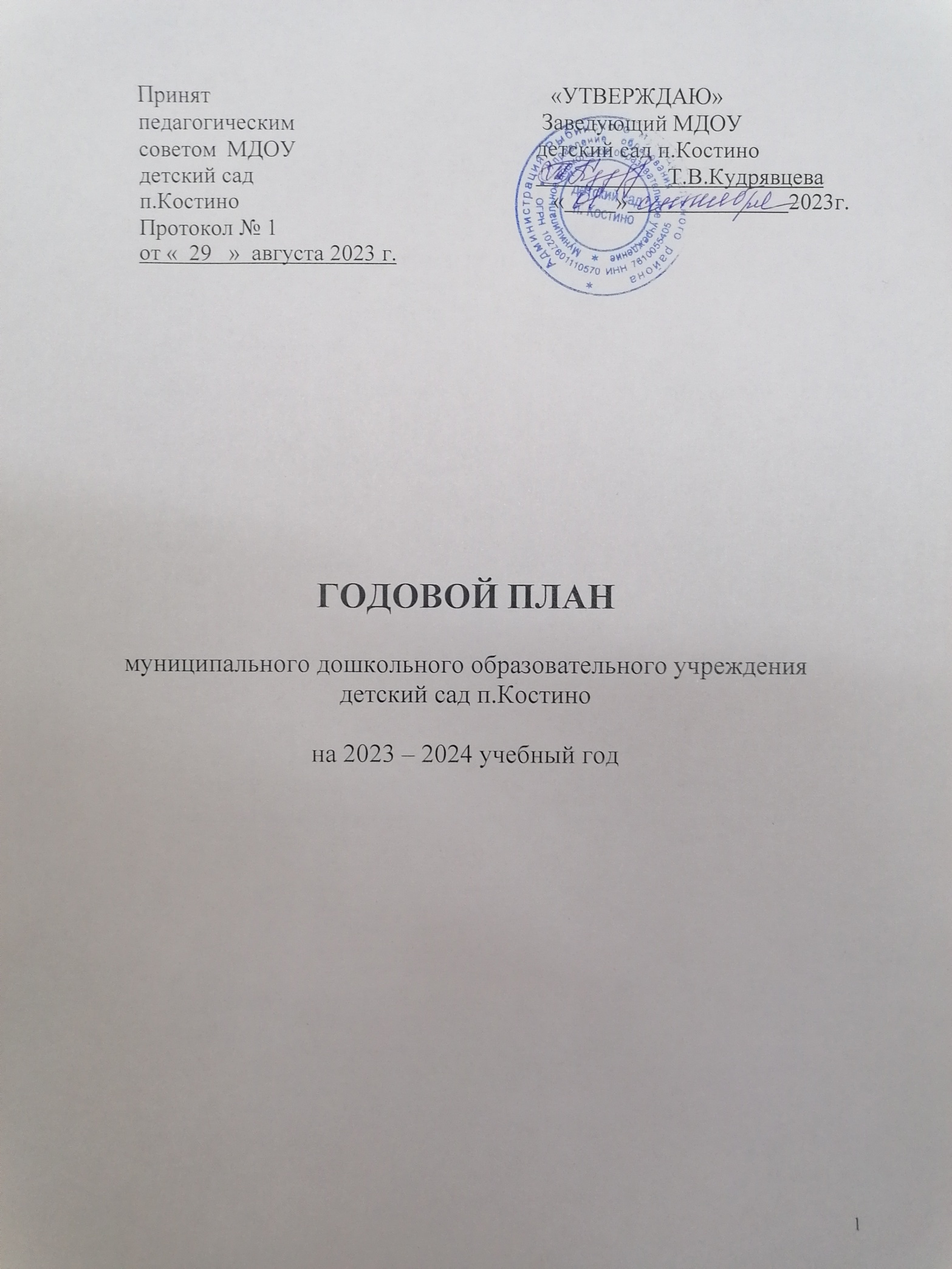 Анализ работыДетский сад п. Костино за прошедший 2022-2023 учебный годСтатистика педагогических кадров по образованию, стажу, возрасту, категории.В	МДОУ д/с п. Костино  работает  9              педагогов:1 музыкальный руководитель, 1 учитель-логопед, 1 инструктор физической культуры,6 воспитателей.Таблица 1:Характеристика педагогического коллектива:Возрастной ценз:от 20-30 лет – 2 чел от 30-40 лет – 1чел. от 40-50 лет – 1 чел.от 55-60 лет – 4 чел.                  60+  1челАнализируя данные, пришли к выводу, что увеличился показатель педагогов имеющих высшую квалификационную категорию. В педагогическом коллективе 2 педагога детского сада не аттестованы, причина этого - нет стажа 2 года в данном учреждении Таблица 2:Результаты повышения квалификации педагогов.Развитие материально-технической базы и предметно-пространственной среды.Для	всестороннего	развития	ребенка	дошкольное	образовательное	учреждение располагается в типовом  здании детского сада. В ДОУ имеются:Музыкальный зал, Медицинский кабинет, изолятор, процедурный кабинет Пищеблок, прачечная. Кабинет заведующегоВ здании ДОУ регулярно проводится мелкий косметический ремонт.Участки прилегающей территории закреплены за группами, имеется спортивная площадка. Прогулочные участки не требуют ремонта, но необходима частичная покраска.Таблица 3:Развитие развивающей предметно - пространственной среды.Вывод: Анализируя развитие материально-технической базы и предметно развивающей среды ДОУ за 2022 – 2023 г., следует отметить, что обогатилось их содержание, что повлияло на повышение качества работы.За прошедший год: пополнилась библиотека методической литературой; в группах обогатилось содержание уголков; обновились дидактические игры, наглядный материал для работы с детьми; пополнился наглядный материал для занятий; пополнилось спортивное оборудование.Созданная развивающая предметно – пространственная среда соответствует требованиям реализуемой программы. Особенно динамика в этом учебном году произошла по обогащению развивающей среды в театрализованной деятельности.В ДОУ не до конца создана предметно – развивающая среда по сюжетно-ролевой игре.Перспектива:Приобрести по возможности необходимое оборудование для организации физкультурных занятий (оформить дорожку здоровья );Усилить работу по обогащению развивающей предметно – пространственной среды	по игровой деятельности детей;Продолжить работу по созданию благоприятно – комфортных условий пребывания детей в детском саду.Анализ работы с семьей, социумом:Для повышения качества образовательного процесса и реализации годовых задач ДОУ сотрудничало с ЦДТЮ «Радуга», «Город мастеров»Педагоги ДОУ постоянно взаимодействовали с родителями воспитанников. Проводили анкетирование родителей на тему: «Социальный паспорт семьи». Социальный статус семей (по составу и роду деятельности) неоднороден: есть семьи полные (большинство), неполные и многодетные. Преобладают родители рабочие и служащие.В течение учебного года осуществлялись разные формы работы с родителями: ОНЛАЙН -родительские собрания, консультации, анкетирование, индивидуальные беседы, совместные мероприятия детей и родителей, В группах, в раздевальных комнатах МДОУ оформлены «родительские уголки», в которых систематически меняется информация. Проводилось ОНЛАЙН - консультирование родителей  воспитателями,  музыкальными работниками. Родители воспитанников принимают участие в муниципальных конкурсах, в утренниках и развлечениях проводимых  в ДОУ.На сайт ДОУ ежемесячно размещали информацию о проведенных мероприятиях, советы для родителей, методические рекомендации специалистов.                                                Анализ физкультурно-оздоровительной работы.Цель: определить влияние системы ДОУ на состояние сохранения здоровья и жизни дошкольников.В прошедшем учебном году коллектив МДОУ осуществлял систематическую физкультурно-оздоровительную и лечебно-профилактическую работу.Медицинское обеспечение воспитательно-образовательного процесса осуществлялось в соответствии с годовым планом деятельности ДОУ, который включал в себя следующие направления:Профилактическое.Санитарно – просветительское.Работа в МДОУ детский сад п. Костино общеразвивающего вида строится в тесном сотрудничестве с Покровской амбулаторией Рыбинского района (наблюдение за состоянием здоровья детей осуществляет врач-педиатр, врачами-специалистами проводятся диспансерные осмотры, дети за год до школы проходят автоматизированный комплекс диспансерных обследований).Вакцинация детей проводится в соответствии с календарем прививок медсестрой детского сада Колпаковой Н.С.Показатели посещаемости и заболеваемости детейНачало года 2022	                                                         конец	года	202376% - посещаемость	84% посещаемости11% - другие причины отсутствия	8% - другие причины8% - заболеваемости	5% - заболеваемости Таблица 5: Наличие или отсутствие отклонений у детей, посещающих детский садИмеющийся процент заболеваемости детей объясняется тем, что дети, поступающие в детский сад ослабленные и уже с хроническими соматическими заболеваниями.                                                                       Физическое развитиеБольшая часть дошкольников имеет нормальное физическое развитие, но есть дети с отклонениями в физическом развитии.Для успешного овладения детьми двигательными навыками и развития их физических качеств ведется постоянный контроль и учет показателей физической подготовленности воспитателями ДОУ, который позволяет выявить уровень развития движений и физических качеств у ребенка, а также определить степень его соответствия возрастным нормам.С целью профилактики простудных заболеваний, согласно плану физкультурно- оздоровительной работы, все дети нашего ДОУ с сентября по май месяц получали комплекс оздоровительных мероприятий, включающих в себя:Закаливающие процедуры:утренняя гимнастика на воздухе;прогулки на свежем воздухе;физкультурные занятия 3 раза в неделю (2 занятие в зале, 1 на участке), с использованием комплексов для профилактики нарушения осанки и плоскостопия;Для профилактики гриппа проводилась следующая работа:вакцинация против гриппа.ношение марлевых масок сотрудниками детского сада;соблюдение обработки помещений дез. средствами.В режимные моменты включались дыхательные упражнения,	пальчиковая гимнастика, способствующая развитию мелкой моторики рук и тактильных ощущений.Ежедневно проводилось:проветривание групп;кварцевание;мытье рук до локтей прохладной водой;ходьба по массажным коврикам;«взбадривающая» гимнастика;«босоножье» хождение по ковру босиком;мытье ног (в теплое время года).В холодное время года применяли витамины.В группах пополнены «уголки движений» физкультурными пособиями, нестандартным оборудованием. Уделяем внимание профилактике плоскостопия: с детьми проводятся специальные упражнения, используются массажные коврики.Детьми освоены культурно-гигиенические навыки в соответствии с возрастными особенностями, они понимают необходимость и пользу быть аккуратными, самостоятельными. Применяют культурно-гигиенические навыки и навыки самообслуживания.В ДОУ созданы условия для соблюдения безопасности детей и сотрудников.Своевременно проводятся инструктажи с сотрудниками:охрана жизни и здоровья детейпожарная безопасностьохрана труда.                 С детьми проводили беседы, викторины, занятия по ОБЖ, знакомили с произведения         художественной литературы, рассматривали иллюстрации, буклеты.Случаи детского серьёзного травматизма в ДОУ отсутствуют.Многоплановые профилактические, лечебные, оздоровительные и развивающие мероприятия обеспечивают стабильный рост основных функциональных показателей физического развития, динамику снижения заболеваемости детей, повышение индексов здоровья.В ДОУ должное внимание уделяется рациональному питанию детей. Питание детей осуществляется на основании 10-ти дневного меню, которое составлено с учетом требований СанПиНа .В рацион питания включены все продукты, необходимые для полноценной жизнедеятельности ребенка. Ежемесячно проводится подсчет калорийности пищи, которая в среднем соответствует норме.Для успешной работы и реализации задач физического развития дошкольников в ДОУ созданы оптимальные условия: имеется спортивная площадка на улице, физкультурный зал, физкультурные уголки в группах. Физкультурный зал оснащён необходимым спортивным оборудованием и инвентарём: гимнастические стенки, скамейки, мячи, скакалки, обручи.В организации физкультурных занятий и подвижных игр педагоги осуществляют дифференцированный подход к детям с учётом группы здоровья и уровня физического развития, наблюдая за самочувствием ребёнка, регулируют нагрузку.Таблица 7:Результаты мониторинга по физическому воспитаниюПедагогами ДОУ ведется дальнейший поиск эффективных способов сохранения и укрепления здоровья дошкольников, который предусматривает повышение роли родителей в оздоровлении детей, приобщение их к здоровому образу жизни, создание семейных традиций физического воспитания.Перспектива:Администрации усилить контроль за выполнением требований СанПин.Воспитателям строго соблюдать режим прогулок и организацию двигательной активности детей.Строго соблюдать проведение утреннего фильтра детей.Усилить санпросветительскую и	профилактическую работу среди родителей воспитанников и педагогическим коллективом.Результаты выполнения программы по всем направлениям                            воспитательно-образовательного процессаОсновной программой, реализуемой в МДОУ детский сад п. Костино, обеспечивающей целостность воспитательно-образовательного процесса является Образовательная программа дошкольного образования  муниципального дошкольного         образовательного учреждения                                                       детский сад п.Костино(в соответствии с Федеральной образовательной программой дошкольного образования)     Программа предусматривает умственное, нравственное, трудовое и эстетическое воспитание детей в  соответствии с их возрастными и психофизическими особенностями, имеет полное методическое обеспечение. Основные разделы программы изучены в соответствии с учебным планом.Деятельность дошкольного учреждения была ориентирована на создание эмоционально- комфортного состояния ребенка и благоприятных условий для развития индивидуальности и других позитивных личностных качеств.Анализ выполнения программы осуществлялся по следующим областям:Познавательное развитиеСоциально-коммуникативное развитие Физическая культураХудожественно-эстетическое развитие Речевое развитиеОценка качества образования в МДОУ проводится в начале (сентябрь) учебного года  по критериям, указанным в авторской примерной программе «Мир открытий» под ред. Л. Г. Петерсон, И. А. Лыковой.Таблица 9:Результаты мониторинга образовательного процессаВоспитатели, работающие в ДОУ, в течение всего учебного года, ответственно и творчески подходили к организации воспитательно-образовательного процесса, тщательно продумывали методы и формы работы с детьми, что способствовало формированию у детей познавательного интереса.Предложения:Заведующему  составить для  педагогов памятку о подготовке к учебному году, с         целью создания в группах эффективной развивающей предметно-пространственной среды.Таблица 10:Анализ работы с родителями.Вывод: Взаимодействие с семьями воспитанников велось на протяжении всего учебного года. Оно ориентировано на поиск таких форм и методов работы, которые позволяют учесть актуальные потребности родителей, способствуют формированию активной родительской позиции.Важным условием преемственности является установление доверительного контакта между семьей и ДОУ, в ходе которого корректируется воспитательная позиция родителей и педагогов, что особенно необходимо при подготовке детей к школе.Взаимодействие педагогов и родителей осуществляется через создание единого пространства СЕМЬЯ – ДЕТСКИЙ САД, в котором всем участникам уютно, комфортно, интересно, полезно. Дошкольное учреждение поддерживает желание родителей приобрести знания, необходимые для воспитания детей.В ДОУ созданы условия для содержательного проживания периода дошкольного детства детей и оказания помощи семье в воспитании гармонично развитой личности ребенка.Таблица 11:Готовность воспитанников к началу школьного обученияВ результате проведенного исследования в марте оценки степени готовности к школе детей, можно сделать следующие выводы: ребята «школьно - зрелые», показали высокий уровень умственной работоспособности; зрительного и слухового восприятия, мышления; планирования; контроля и мотивации учения высокий уровень развития интеллекта, хорошо развита зрительно – моторная и слухомоторная память; ведущий вид памяти – слуховой.Анализ успеваемости показал, что на базе детского сада ведется работа по подготовке ребенка к началу систематического школьного обучения. Школа как приемник дошкольной ступени образования, не строит свои планы с «нуля», а продолжает развитие достижений ребенка – дошкольника. Постоянные беседы, стимулирование познавательных интересов, экскурсии в школу и обсуждение увиденного и изученного на занятиях и дома помогают детям реальнее представить свое школьное будущее.Однако одной познавательной мотивации для успешного обучения в школе тоже недостаточно, необходимо психологическая готовность.Подготовить старших дошкольников к обучению в школе – была одна из главных задач  воспитателей и заведующего.Многолетние наблюдения показывают, что сложность, которые возникают у большинства детей в первом классе, это естественный и закономерный результат односторонней подготовки в школе и причины их коренятся в дошкольном детстве.Таким образом, условия, созданные в ДОУ, способствуют более плавной адаптации первоклассников в школе, сохранению психического здоровья.Итак, проблемный анализ показал, что работа проводимая в данном направлении эффективна, дети более успешно адаптируются к школе и социуму. Необходимо и в дальнейшем сохранять и развивать это направление как приоритетное в своей деятельности.На фоне достигнутых успехов в системе работы детского сада, нами были выявлены следующие проблемы и противоречия воспитательной которые необходимо решить:Продолжить методическую работу, направленную на повышение профессионального мастерства каждого педагога, повышение эффективности построения учебно- воспитательного процесса и формирования предметно-развивающей среды с учетом ФГОС ДО;Повышать профессиональное мастерство педагогов через работу творческих	групп, методического объединения, и самообразования;Продолжить обмен опытом между педагогами-мастерами и молодыми специалистами;Реализовывать в образовательной работе формирование регуляторных способностей,Эмоциональной и произвольной регуляции в поведении ребенка, умения действовать, планировать сложные действия, а также распределять роли и договариваться с партнером по деятельности через реализацию воспитателями ДОУ проектной деятельности;Организовать решение задач по развитию коммуникации у детей: умение вступать в диалог и заканчивать его, умение выслушивать собеседника, задавать вопросы и завершать разговор, использовать в речи речевой этикет;Приобщать детей к художественной литературе (развитие художественного восприятия в единстве содержания и формы, эстетического вкуса, формирование интереса и любви к словесному искусству);Развивать литературную речь (знакомство с языковыми средствами выразительности через погружение в богатейшую языковую среду художественной литературы).Повышать уровень образованности родителей и детей по формированию здорового образа жизни.Систематически в своей работе использовать современные образовательные технологии в НОД по всем разделам программы.Цель и задачи на 2023-2024 уч.годЦель работы: создание благоприятных условий для полноценного проживания ребенком дошкольного детства, формирование основ базовой культуры личности, всестороннее развитие психических и физических качеств в соответствии с возрастными и индивидуальными особенностями, подготовка к жизни в обществе, к обучению в школе, обеспечение безопасности жизнедеятельности дошкольника.Задачи:В целях охраны и обеспечения здоровья детей продолжать работу по формированию здорового образа жизни и основам безопасности в дошкольном учреждении и семье, расширив комплекс профилактических и оздоровительных мероприятий. Формировать нравственно-духовные особенности личности; формировать чувства гордости за свою нацию; формировать  почтительное отношение к национальным и культурным традициям своего народа; формировать либеральные позиции по отношению к ровесникам, взрослым, людям других национальностей.Обеспечить развитие кадрового потенциала в процессе внедрения профессионального стандарта педагога через:использование активных форм методической работы: консультации, обучающие семинары,  вебинары, открытые просмотры, мастер-классы, «Творческие группы»;                               участие педагогов в конкурсах профессионального мастерства;повышение квалификации на курсах, прохождение процедуры аттестации на основе требований профессионального стандарта.Совершенствовать работу ДОУ по развитию художественно- эстетических способностей воспитанников в соответствии с ФГОС ДО. Развивать творческие способности детей посредством формирования художественно - эстетического вкуса, творческого выражения личности через мир искусства и художественной деятельности, мира музыки и театральной деятельности, используя современные методы и технологии.Продолжить совместную работу детского сада и семьи по проектно-творческой деятельности.                                                         Раздел 2. Работа с кадрамиСведения о педагогических кадрахПерспективный план по аттестации педагоговНа 2023- 2024 учебный год - аттестация на первую и высшую квалификационную категорию осуществляется по желанию педагога.Раздел 3. Посещение педагогами в межкурсовой период методических объединений, конференций, круглых столов, вебинаров, мастер-классов ит.д., с целью повышения профессионального мастерства.Раздел 4. Участие в городских, областных мероприятияхРаздел 5. Смотры-конкурсы в ДОУРаздел 6. Организация мероприятий досуга и праздниковРаздел 7.Организация методической работы в ДОУ                                Раздел 8. Подготовка и проведение педагогических советовПЕДАГОГИЧЕСКИЙ СОВЕТ № 1(Август)Установочный.Тема: «Национальный проект «Образование»: шаг в будущее».Дата проведения: 31.08.2023гПЕДАГОГИЧЕСКИЙ СОВЕТ № 2 (Ноябрь)«Профессиональный стандарт педагога как инструмент повышения качества образования».Цель: Развитие и совершенствование профессионального мастерства педагогов в условиях внедрения стандарта «Педагог» через трансляцию опыта работы на различных уровнях.Форма проведения: деловая игра.Дата проведения: 23.11.2023 годПЕДАГОГИЧЕСКИЙ СОВЕТ № 3 (Март)«Развитие творческого потенциала личности дошкольника через организацию работы по художественно-эстетическому развитию».Цель: Совершенствовать работу по художественно-эстетическому воспитанию детей, выявить и уточнить наиболее интересные подходы в работе, пополнить знания педагогов в области. Создать творческую атмосферу в коллективе.Форма проведения: деловая игра.Дата проведения: 29.03.2024 годПЕДАГОГИЧЕСКИЙСОВЕТ № 4 (Май)«Итоги работы за учебный год и перспективы на будущее»Цель: подвести итоги работы коллектива за учебный год, проанализировать работу по выполнению задач годового плана. Наметить перспективы на следующий учебный год.Форма проведения: традиционнаяДата проведения: 24 мая 2024 года. Раздел 9.АВГУСТ-СЕНТЯБРЬ- 2023 года                                              Раздел 9.1ОКТЯБРЬ- 2023 годаПЕДАГОГИЧЕСКИЙ СОВЕТ № 2 (Ноябрь)«Профессиональный стандарт педагога как инструмент повышения качества образования».Цель: Развитие и совершенствование профессионального мастерства педагогов в условиях внедрения стандарта «Педагог» через трансляцию опыта работы на различных уровнях.Форма проведения: деловая игра.Дата проведения: 23.11.2023 годРаздел 9.2.НОЯБРЬ- 2023 годРаздел 9.3.ДЕКАБРЬ- 2023 годаРаздел 9.4.ЯНВАРЬ- 2024 год      Раздел 9.5.ФЕВРАЛЬ- 2024 годРаздел 9.6.МАРТ- 2024 годПЕДАГОГИЧЕСКИЙ СОВЕТ № 3«Развитие творческого потенциала личности дошкольника через организацию работы по художественно-эстетическому развитию».Цель: Совершенствовать работу по художественно-эстетическому воспитанию детей, выявить и уточнить наиболее интересные подходы в работе, пополнить знания педагогов в области. Создать творческую атмосферу в коллективе.Форма проведения: деловая игра.Дата проведения: 29.03.2024 годРаздел 9.7.АПРЕЛЬ- 2024 годРаздел 9.8.МАЙ- 2024 годПЕДАГОГИЧЕСКИЙСОВЕТ № 4«Итоги работы за учебный год и перспективы на будущее» Цель: подвести итоги работы коллектива за учебный год, проанализировать работу по выполнению задач годового плана. Наметить перспективы на следующий учебный год. Форма проведения: традиционная Дата проведен ия:24 мая 2024 года.Раздел 10. Оздоровительная работаМетодическая работаПРИЛОЖЕНИЕк годовому планумуниципального дошкольного образовательного учреждения детский сад п. Костино                                          План контроля на 2023 – 2024 учебный годПлан работы«Школы молодого педагога»Работа с семьями, оказавшимися в трудной жизненной ситуацииПлан работы с родителямиПлан по пожарной безопасности на 2023-2024 учебный год.План работы с родителями по правилам дорожного движенияПлан летних оздоровительных мероприятийЦель работы:Сохранение и укрепление физического и психического здоровья детей с учетом их индивидуальных особенностей. Полное удовлетворение потребностей растущего организма в отдыхе, творческой деятельности и движении.Задачи работы:Создать условия, обеспечивающие охрану жизни и укрепление здоровья детей, предупреждение заболеваемости и травматизма.Реализовать систему мероприятий, направленных на оздоровление и физическое воспитание детей, развитие самостоятельности, инициативности, любознательности и познавательной активности, деятельности по интересам.Создать позитивное эмоциональное настроение у детей через приобщение к традициям детского сада (спортивным играм, походам в природный массив, экскурсиям, совместным мероприятиям с социумом).Продолжать формировать устойчивый интерес, потребность в ЗОЖ, занятиях спортивными играми у воспитанников ДОУ и их родителей.Проводить осуществление педагогического и санитарного просвещения родителей по вопросам воспитания и оздоровления детей в летний период.План подготовки ДОУ к летнему сезону.Совещания при заведующем МДОУ детский сад п.Костинона 2023—2024 учебный годАвгуст:Результаты	приемки ДОУ к новому учебному году.Итоги летней оздоровительной работы. Анализ работы по сохранению и укреплению здоровья за ЛОП.Организация работы МДОУ в 2022/2023 учебном году:Расстановка кадров;Итоги комплектования групп;Организация контрольной деятельности. 3.О подготовке ко Дню знаний.Организация работы по профилактике ДТП. Месячник безопасности. 5.Утверждение плана на сентябрь.Сентябрь:усиление мер по обеспечению безопасности всех участников образовательного процесса;организация питания;организация контрольной деятельности в ДОУ; 3.подготовка и проведение групповых родительских собраний 4.организация взаимодействия с родителями воспитанников;Итоги оперативного и производственного контроля.Утверждение плана на октябрь.Октябрь:1. О ходе работы по подготовке здания и помещений к зимнему периоду.2.Обеспечение качественного	детского питания в ДОУ.3. Обследование здания на соответствие правилам пожарной безопасности. 4.Соблюдение требований охраны труда, ТБ и ПБ в ДОУ.Проведение мероприятий по профилактике гриппа и ОРВИ.Итоги оперативного и производственного контроля. 7.Утверждение плана работы на ноябрь.Ноябрь:О подготовке ДОУ к комплексной проверке.Профилактика травматизма (соблюдение инструкции по охране жизни и здоровья детей).Соблюдение требований СанПиН в образовательном процессе.О работе с родителями по недопущению задолженности по р/п.Итоги оперативного и производственного контроля. 6.Утверждение плана работы на декабрь.Декабрь:О ходе подготовки к новогодним праздникам (воспитательная	работа, обеспечение безопасности, работа с Родительскими комитетами групп).Утверждение графика утренников.Рассмотрение и согласование	графика отпусков работников на 2023г. 3.Анализ деятельности аттестационной комиссии БДОУ.О работе ДОУ в праздничные дни.Утверждение плана работы на январь.Январь:Анализ заболеваемости детей за 2022 год, анализ посещаемости.Выполнение Соглашения по охране труда.Итоги оперативного и производственного контроля. 4.Обсуждение плана ремонтных работ на 2023 год.5.Утверждение плана работы на февраль.Февраль:Соблюдение правил внутреннего трудового распорядка в ДОУ.О выполнении требований СанПиН в образовательном процессе ДОУ, организация прогулок.Итоги рейда комиссии по ОТ по санитарному состоянию ДОУ 4.Итоги оперативного и производственного контроля.5.Утверждение плана работы на март.Март:Анализ питания в ДОУ за 1 квартал 2023года. Об организации детского питания.Соблюдение санитарно-эпидемиологического состояния помещений пищеблока и складских помещений, соблюдение сотрудниками пищеблока требований лично гигиены.Итоги оперативного и производственного контроля. 4.Утверждение плана работы на апрель.   Апрель:О готовности учреждения к проведению работ по благоустройству и озеленению территории ДО                        Анализ заболеваемости детей за 1 квартал.Обследование здания на соответствие правилам пожарной безопасности. 4.Соблюдение требований охраны труда, ТБ и ПБ в ДОУ.Итоги оперативного и производственного контроля.Утверждение плана работы на май.Май:1. О ходе подготовки к Летнему оздоровительному периоду. 2.Соответствие территории ДОУ требованиям ТБ.О переводе ДОУ на летний режим работы.Расстановка кадров и комплектование групп на время летних отпусков. 5.О готовности к проведению текущего ремонта помещений.Организация работ по благоустройству ДОУ. 6.Итоги оперативного и производственного контроля.Утверждение плана на летний период (июнь-июль– август).Лето (июнь – июль-август):Санитарное состояние помещений игровых площадок и территории ДОУ.О соблюдении инструкции по охране жизни и здоровья детей в летний период.Организация питания в летний оздоровительный период.Соблюдение требований СанПиН к организации прогулок. 5.О ходе подготовки к новому учебному году. 6.Организация досуга детей.Организация работы по профилактике ДТП.Итоги оперативного и производственного контроля.НаименованиеМуниципальное  дошкольное образовательное учреждение детский сад п. КостиноУчредительРыбинский муниципальный район Ярославской областиУставИНН7610055405ОГРН 1027601110570Лицензирование   365/16 от 06.07 2016 годРежим работыВсего 3 группы. Группы работают: 12 часов с 7.00 - 19.00 Детский	сад   работает   по   пятидневной	рабочей	неделе, выходные дни: суббота, воскресенье.Данный режим работы учреждения обеспечивает выполнение базового компонента в соответствии с интересами и потребностями родителей, способствует реализации идеи развития личности в познавательно – речевом, социально –личностном, художественно – эстетическом и физическом плане.Количество групп3 группы1-я младшая группа (от 1.5 лет до 3 лет) – 1 группа 2-я младшая группа (от 3 лет до 5лет) - 1группастаршая группа (от 5 до 7 лет) –1группа Списочный состав -51 ребенокПрограммно-методическое обеспечениеОсновной программой, реализуемой в ДОУ и обеспечивающей целостность воспитательно-образовательного процесса, является образовательная программа детского сада, составленная на основе примерной вариативной программы «Детство» ( программа развития и воспитания детей в детском саду под редакцией Логиновой В.И. Бабаевой Т.И., обновленная, рекомендована Министерством образования РФ.2015года).Она дополняется методическими и практическими пособиями нового поколения концептуально с ней совместимыми.Программа развития:  Цель : Создание благоприятных условий для личностного роста ребёнка, формирование позитивной социализации посредством воспитательной деятельности. Парциальные программы:.1. «Основы безопасности детей дошкольного возраста»  Стеркина Р.Б., Авдеева Н.Н., Князева О.Л.2.«Мы» Программа экологического образования детей Н.Н. Кондратьева3. Программа «Приобщение детей к истокам русской народной культуры» Князева О.Л., М.Д.Маханева4. «Знакомство детей с русским народным творчеством» Т.А. Бударина5. Программа художественного воспитания, обучения и развития детей 2-7 лет «Цветные ладошки» И.А.Лыкова6.Программа «Музыкальные шедевры» О.П. Радынова7.Программа экологического воспитания, «Юный эколог»С. Н. Николаева.Ф. И. О. заведующего (стаж, образование)Кудрявцева Татьяна Викторовна образование высшее, педагогический стаж – 30 лет, в должности заведующего –20 лет.Координаты8(4855) 23-72-97Электронная почта:Почта детского сада: Сайт детского сада: ДолжностьКол - воОбразовательный уровеньКвалификаци онная категорияПедагогический       стажСтаж работы 	в занимаемой должностиВоспитатели6Высшее профессионально е - 3среднее профессионально е – 3Высшая-2Первая – 1Соответствие-3Не аттестовано – 3До 5 лет – 2До 20 лет – 2Свыше 20 лет – 2До 5 лет – 2До 20 лет – 2Свыше	20лет – 2Музыкальный руководитель1Высшеепрофессионально е -1ВысшаяСвыше 20 летСвыше 30 летУчитель-логопед1ВысшееПерваяСвыше 20 летСвыше 30 летУчитель физкультуры1ВысшееСвыше 40летСвыше 40летУчебный годОбщее кол-во нуждающихся в курсахКол-во прошедших курсы ФГОСМесто прохождения2022 – 2023уч. г.4 человека5 МУ ДПО УМЦ РР№МесторазмещениеОсновное предназначениеОборудование и игровые материалы1.Кабинет заведующегоСовещания	при руководителе,консультации	для педагогов, родителейдокументация, шкаф для документации (2шт.) стеллаж для книг, стол для письма, стол для заседаний, шкаф для одежды, диван, зеркало4.Музыкальный залПроведение					утренней гимнастики, непосредственно образовательной деятельности по музыкальному			развитию, открытых  просмотров непосредственно образовательной деятельности, индивидуальных занятий, тематических					досугов, театрализованных представлений, развлечений, праздников и утренников, родительских собраний,	педагогических советов,мастер-классов, семинаров – практикумов, консультативных занятий с родителями	ивоспитателями, конкурсов детского  творчестваБиблиотека методической периодической литературы, сборники нот, музыкальный центр, музыкальные инструменты для дететей, ноутбук, мультимедийный проектор, экран, подборка аудио- и видеокассет, компьютерных дисков, детские стульчики, сцена с занавесом, дистанционные микрофоны, стулья для взрослого, стол для компьютера, шторы для затемнения окон, шкаф для хранения методической литературы и музыкальных инструментов, проектор «Вращающиеся лучи», стулья для гостей и родителей, шумовые музыкальные инструменты6.Медицинский кабинетПроведение профилактических осмотров,	оказаниенеотложной	помощи, осуществление контроля над физическим развитиемдетейШкаф для документов (медицинских карт воспитанников), медицинская документация, стол для медперсонала), стулья для взрослых (2 шт.), ростомер (1 шт.), весы напольные (1 шт.), шкаф для одежды.7.Процедурный кабинетМедицинские процедурыМедикаменты,	медицинский	шкаф,  медицинский столик, кушетка (1шт.), этажерка для медицинских принадлежностейИзоляторИзолирование заболевших детейДетская кровать  тумбочка №	группы здоровьяСодержание% 2022 год на 51 человек% 2023 год 51человека1Абсолютно здоровый24,5 %23,9 %2Рискующие развитием, каких либо отклонений или уже развито71,7 %71,5 %3Хронические заболевания3,8%3,6 %№Основные физические показателиначало годаначало годаначало года№Основные физические показателиСВН1Бег82,7%10 %7,3 %2Ловкость80,8 %6 %18,6%3Гибкость57,9 %3 %39,1 %4Сила48,8 %2,8 %48,4%5Выносливость69,9 %5,0 %25,1 %6Координация43,0 %1,8 %55,2 %7Быстрота реакции39,0 %1,0 %60,0%8Прыжки52,3 %1 %46,7 %ОбластиОбщий результатВыводыПерспективаПознавате льное развитиеНа начало годаВ – 35%С- 53%Н – 2%Результаты развития детей по образовательной области «Познание» на начало года составляет 35%, что соответствует среднему		уровню. Следует отметить, что в значительной степени повысился профессиональный уровень педагогов по данному направлению. В процессе учебного года	осуществлялись взаимопосещения непосредственной образовательной		деятельности педагогами, что позволило им обмениваться опытом работы.В НОД воспитатели используют развивающие методы и приёмы (логические задачи, проблемные ситуации,	моделирование), разнообразный демонстрационный ираздаточный      материал.      Большое1.Корректировка критерий диагностики в соответствии с программой.внимание уделялось развитию познавательных и творческих способностей: умению обобщать, сравнивать, выделять и устанавливать закономерности, связи и отношения.В большинстве групп воспитатели стараются как можно больше заниматься с детьми индивидуально, что позволяет систематически отслеживать уровень усвоения материала          ребёнком,	давать наглядную информацию родителям о достижениях и возникающих у ребенка    трудностях,    своевременнопреодолевать возникающие проблемы.Социальн о- коммуник ативное развитиеНа начало годаВ – 44%С- 48%Н – 8%Результаты развития детей по образовательной	области«Социализация» составляет 44%, что соответствует среднему уровню.В течение учебного года воспитатели поддерживали интерес детей к сюжетно-ролевым играм. Создавали условия для самостоятельного отражения в сюжете разнообразных событий: жизни взрослых, сказок, мультфильмов,		фантастических событий. Большое внимание уделялось развитию у детей интереса к сверстнику, желание лучше узнать друг друга. Формировать привычку выражать	доброжелательность, готовность к общению и сотрудничеству.Во всех группах детского сада воспитатели знакомили детей с разнообразными профессиями. Давали элементарные знания о многообразии стран и народов мира.Необходимо	в	дальнейшем продолжать знакомить детей с правилами и нормами культуры общения со взрослыми и детьми и правилами поведения в общественныхместах.1.Создать необходимые атрибуты	для сюжетно – ролевых игр.Речевое развитиеНа начало годаВ – 31%С – 62%Н - 7%Результаты развития детей по образовательной	области«Коммуникация» составляет 31%, что соответствует среднему уровню. Работа по развитию речи детей строится на основе перспективного тематического планирования, с учётом возрастного и индивидуального развития ребёнка. Интерес и активность   детей      поддерживаетсячерез    использование    развивающихНаправить внимание педагогов на осуществление работы по детскому словотворчеству.Воспитателям пополнить пособия для НОД по ЗКР в соответствии с требованиями программы.методов и приёмов: моделирование, решение речевых логических задач и др.Обогащению словаря детей, развитию умения передавать в речи свои впечатления об увиденном, во многом способствовала организованная в течение года, разнообразная познавательная деятельность.Так же развитию коммуникации детей и её эмоциональной выразительности способствует	театрализованная деятельность.Анализ календарных планов в течение учебного года показал, что воспитатели планируют разные формы речевой деятельности на НОД и в свободное время, но при планировании	НОД		по образовательной		области«Коммуникация» чаще всего используется такой вид, как составление описательных рассказов или рассказов по картине.Но не всегда осуществляется на должном уровне работа по детскому словотворчеству,	развитию планирующей и регулирующей функций речи в соответствии с требованиями.Ощущался недостаток наглядного материала для НОД.Художест венно- эстетичес кое развитиеНа начало года - В 32%С59% Н 9%Результаты развития детей по образовательной	области«Художественное							творчество» составляет 32%, что соответствует среднему уровню. Воспитатели широко используют нестандартные формы работы с детьми, знакомство с различной техникой изображения (монотипия, кляксография, рисование тычком, воском, пластилином). В систему художественного развития средствами				изобразительной деятельности педагоги включали различные формы организации взаимодействия				с				детьми: непосредственная образовательная деятельность	бывает,		как фронтальная,					подгрупповая, индивидуальная; тематическая и интегрированная.						Воспитатели реализуют индивидуальный подход к детям,	умело					корректируют программные		задачи			поизобразительной      деятельности      вВ		дальнейшем необходимо обратить большее внимание на вовлечение родителей в данное направление работы, шире	использовать потенциальных возможностей семьи в		обогащении средств и способов приобщения ребёнка к искусству.Желательно пополнить		уголки для самостоятельной художественной деятельности занимательным материалом (раскраски, трафареты, образцы), больше	вниманияуделить эстетике ихсоответствии с возможностями детей. Во всех возрастных группах имеются уголки изобразительной деятельности. В течение года были организованы выставки детских работ и работ, изготовленных	совместно	с родителями     «Осенние     фантазии»,«Зимние чудеса», «Весенняя капель»,«Чему мы научились за год».Большое внимание педагогами уделялось овладению детьми техническими навыками в разных видах изобразительной деятельности: систематически проводился анализ уровня их усвоения, на основании которого	осуществлялась индивидуальная работа.Однако выявлен и ряд проблем:Не в полной мере проводится работа по ознакомлению с художниками - иллюстраторами, с различными видами     живописи:	натюрморт, портрет, пейзаж.Недостаточно проводится работа по ознакомлению с декоративно- прикладным искусством. Во всех возрастных группах созданы условия по формированию творческих изобразительных способностей, но недостаточно дидактических игр поознакомлению с цветом и формой.оформления.Музыкаль ное воспитан иеНа начало года - В – 32%С – 57% Н – 11 %Уровень развития музыкальной деятельности детей средний.Музыкальный руководитель Н.П.Калинина		создала благоприятные условия для развития музыкальных способностей и творческой самореализации детей. Основу содержания музыкальной деятельности		воспитанников составляет хорошо подобранный репертуар, учитывающий интересы каждого ребёнка.Развитие музыкально-ритмической деятельности		музыкальный руководитель осуществляет по трем направлениям:	формирование целостного восприятия музыки, развитие певческих навыков и двигательных навыков.Система музыкального воспитания и развития детей в течение учебного года была обогащена различнымиФормами                организации педагогического процесса:Повысить уровень работы по обучению детей игре на музыкальных инструментах.Усилить КД за организацией музыкального воспитания детейНОД (фронтальные, подгрупповые, индивидуальные,	тематические, комплексные);праздники и развлечения;Однако недостаточно внимания музыкальный руководитель и педагоги уделяют реализации всех критериев:обучению детей игре на музыкальных инструментах,ознакомлению детей с различными жанрами музыкального искусства.Физическ ое развитиеНа начало года В - 14 %С – 56%Н – 30%Результаты		развития	детей	по физическому воспитанию составляет 14%,	что	соответствует	низкому уровню. Выявлен ряд недостатков: Недостаточное	  внимание		к индивидуальным формам работы с детьми,  воспитателям более качественно осуществлять работу по физическому воспитанию детей дошкольного возраста.1. Пополнить нестандартное оборудование и усилить контроль за его использованием2. Необходимо дополнить материально – технические условия для создания самостоятельной двигательной деятельности детей 3.Пересмотреть существующие подходы к организации индивидуальной работы с детьми в детском саду и напрогулке.ДостиженияФакторыПроблемыРодители активно привлекались к участию в мероприятиях ДОУ.Повысился уровень компетентности родителейСобеседование с родителями;Консультирование;Проведение открытых мероприятий для родителей;-Недостаточ но уделяется вниманиевопросув результате проведения консультаций, открытых НОД , родительских собраний, оформления тематических уголков.В значительной степени пополнился информационный, наглядный материал для родителей.Обновились уголки для родителей.Проведение общего и групповых родительских собраний;Оформление тематических уголков для родителей, фотомонтажей, ширм, папок- передвижек, выставок детских работ, методической литературы.- Оформлены выставки детских рисунков и поделокобмена опытом семейного воспитания детей среди родителей ДОУ.-Пассивност ь части родителей.ПоказателиСодержаниеВСНПсихолого-социальная готовность к школеЖелание учитьсяУчебная мотивация73%26%1 %Умение общатьсяОрганизованность поведенияРазвитие школьно- значимых психофизических функцийФонематический слух, артикуляционный аппаратМелкие мышцы рукПространственнаяориентация, координация движения. Телесная ловкость.Координация в системе«глаз – рука»Объем зрительного восприятия (по количеству выделенных объектов в картинных – нелепицах)49%47%4 %Развитие познавательной деятельностиКругозор, развитие речиРазвитие познавательной активности, самостоятельностьСформированность интеллектуальных уменийПроизвольность деятельностиконтроль деятельности Темп деятельности31%68%1 %№ФИОвоспитателяОбразованиеОбщий стажПед. стажКатегория1Ситникова Наталия Витальевнавоспитательвысшее профессиональное3 6 лет36летВысшая2Михайлова Ирина Алексеевнавысшее профессиональное29 лет20летПервая -3Гусева Мария Александровнавоспитательсреднее- специальное23года14летВысшая4Иванова Мария Александровна       Воспитательсреднее- специальноеСоответствие  занимаемой         должности5Смирнова Екатерина Алексеевнавоспитательсреднее- специальное1 год1годМолодой специалист6Калинина Наталья ПетровнаМузыкальный руководительвысшее30 лет30летВысшая7               Батова         Ольга Борисовна       Учитель - логопедВысшее40 лет 40летПервая8Конев Алексей ФедоровичВысшее 42года42 годаСоответствие занимаемой должности31.10.189Комарова ОльгаАлександровнаВоспитательсреднее-       специальное4 года4 годаМолодой специалист№ФИОвоспитателяОбразованиеГод предыдущей аттестации          Год следующей Аттестации1Комарова Ольга АлександровнаВоспитательсреднее-       специальное2024п/пСодержаниеСрокиОтветственные1.Участие в семинарах, организованныхЯрославским	Государственным Педагогическим Университетомв	течение	года	 Воспитатель2.Участие в семинарах, организованных городским методическим объединениемв течение года Воспитательь3.Посещение мастер-классов, открытых просмотров	НОД	в	городскихдошкольных  организацияхв	течение	года	Воспитатель4.Участие	в	мероприятиях	в	течение	года	Воспитатель5.6.Название конкурсаСроки проведенияОтветственные1.Готовность	ДОУ	к	новому учебному годусентябрьЗаведующий, 2.Смотр	-	конкурс	уголков	по безопасности и ПДДноябрьЗаведующий, 3.«Оформление групп к Новому году»декабрьЗаведующий, 4.Смотр	-	конкурс	уголков театрализованной деятельностимарт  Заведующий, № п/пСодержаниеСрокОтветственныйОтметка о выполнении1.Конкурс чтецов «Осенние фантазии»сентябрьВоспитатели	2.Выставка	творческих	работвоспитанников	«Краски осени»сентябрьВсе возрастные группы3.Выставка-конкурсподелок	из	природного материала «Осенние чудеса»октябрьВсе возрастные группы4.Осеннее развлечение«Осень золотая, в гости к нам пришла!»октябрьМузыкальный руководитель Воспитатели	всехвозрастных групп5.Викторина «Всё о здоровье!»+ спортивный досугноябрьВторая 	младшая   и                 подготовительная к школе группа6.Концертная	программа	ко Дню МатериноябрьМузыкальный руководитель Воспитатели	всехвозрастных групп7.Выставка рисунков «Зимняя сказка»декабрь Воспитатели	всех возрастных групп8.Смотр – конкурс оформления групп «Здравствуй, зимняя сказка!»декабрьВоспитатели всех возрастных групп	9.Праздничные	утренники«Здравствуй,	Дедушка Мороз!»декабрьВсе возрастные группы10.Детская эстафета «Зарница»ЯнварьСтаршие дети11.Праздничный	утренник,посвященный	Дню защитников ОтечествафевральМузыкальный руководитель Воспитатели	всехвозрастных групп12.Проводы зимы «Прощай Зимушка!» (Масленичная неделя)мартМузыкальный руководитель Воспитатели	всехвозрастных групп13.Праздничный	утренник, посвященный празднованию женского дня 8 Марта«Подари улыбку маме».мартМузыкальный руководитель Воспитатели	всех возрастных групп14.Выставка	детских	рисунков«Весенний букет».МартВоспитатели	всех возрастных групп15.Развлечение МасленицамартВоспитатели	всех возрастных групп16.Спортивный досугмартВоспитатели	всехвозрастных групп17.Викторина по ПДД «Азбука безопасности»апрельВоспитатели	старшей	 группы18.Проведение	тематических занятий ко Дню Космонавтики«Путь к звездам».апрельВоспитатели, музыкальныйруководитель19.смотр-	конкурс поделок     «Пасхальныезарисовки» - смотр- конкурсапрельВсе возрастные группы,20.Праздничный	концерт«Победный май!»,майМузыкальный руководительвоспитатели	старшей группы21.Выставка детских рисунков, посвященной празднованию Дня Победы в ВеликойОтечественной войне.майВоспитатели	старшей группы22.Выпускные	балы	«До свидания, детский сад!».майМузыкальный руководитель воспитатели подготовительной группы23.Коллаж	«Большоепутешествие	в	прошлое!» (выпускные группы).майВоспитатели	старшей	и подготовительной группы24.Праздничный	концерт«Подарки для Нептуна»июльВсе возрастные группы, музыкальный руководитель№ п/пМероприятияСрок реализацииОтветственн ыйОтметка о выполнении1-сбор базы данных по пед кадрам;-оформление выставки «Новинки методической литературы»;-подведение итогов смотра - конкурса«Готовность групп к новому учебному году»;-обсуждение сценария осеннего праздника, организация работы по его подготовке и проведению-обсуждение сценария Осеннего развлечения«Осень золотая, в гости к нам пришла!», организация работы по его подготовке и проведению-обсуждение сценария праздника «День дошкольного работника», организация работы по его подготовке и проведению-разработка положения о конкурсе «Осенние фантазии»-уточнение тем по самообразованию педагоговСентябрьЗаведующийМузыкальный руководитель2-оформление выставки «Готовимся к педсовету»;- подведение итогов конкурса «Осенние фантазии»-заседание методического объединения,ОктябрьЗаведующийтворческой группы, совета учреждения-создание перспективного плана по патриотическому воспитанию-обновление папки «Аттестация педагогов» на2022-2023 уч. год3-обсуждение сценария«Здравствуй, Дедушка Мороз!», организация работы по его подготовке и проведению;-разработка положения о Смотр – конкурсоформления групп «Здравствуй, зимняя сказка!»;НоябрьЗаведующий4-обсуждение сценария новогоднего праздника, организация работы по его подготовке и проведению;-систематизировать и пополнить библиотеку;-оформление выставки «Работа с детьми зимой;-индивидуальная работа с воспитателями по организации педагогического процесса (по запросам);-оформление выставки «Готовимся к педсовету»-заседание методического объединения, творческой группыДекабрьЗаведующий5-обсуждение сценария праздника «Наша Армия сильна», «Масленица», организация работы по его подготовке и проведениюЯнварьЗаведующий6-работа с картотекой по систематизации накапливаемых материалов;-собеседование по темам самообразования педагогов (с просмотром накопительных папок);-обсуждение сценария праздника «Мама слово дорогое», организация работы по его подготовкеи проведениюФевральЗаведующий7-оформление уголка «Новинки методической литературы»;-разработка набора игр и игровых упражнений, предлагаемых детям на прогулке в разные периоды года;-систематизировать и оформить материал по формированию основ безопасности;-оформление информационного стенда «Ребенок на пороге в школу»МартЗаведующий8-оказание методической помощи воспитателям при подготовке к проведению Дня открытых дверей;-подведение результатов родительского анкетирования;-оформление выставки «Готовимся к педсовету»;-обсуждение сценариев «Выпускного бала», «Мы скорбим и помним…» организация работы по их подготовке и проведению;АпрельЗаведующий9-составление плана на летний - оздоровительный период;-подготовка анализа образовательно -воспитательной деятельности ДОУ за 2022-2023 учебный годМайЗаведующийТематика и содержание педсоветовОтветственныйПодготовка:Анализ летней оздоровительной работы.Результаты контроля готовности к новому учебному году.Утверждение тематического планирования организации совместной деятельности с дошкольниками.Ознакомиться с тематическим планированием.	Утвердить график курсов повышения квалификации педагогов;	Утвердить расписание образовательной деятельности, график работы специалистов, планы работы кружков; утвердить темы по самообразованию.Ознакомиться с графиком аттестации педагогических кадров;	Ознакомиться с планом методических мероприятий, направленных на повышение педагогического мастерства в рамках детского сада.Утвердить рабочие планы специалистов (муз. рук., инстр. по физ. воспитанию, учителя логопеда, педагога психолога)Утвердить расписания открытых НОД в различных видах детской деятельности по реализации образовательных областей в соответствии с ФГОС.Утверждение рабочих программ специалистов и воспитателей на новый учебный год.Т.В.Кудрявцевазаведующий ДОУПедагогический коллектив№МероприятияОтветственныйПодготовка к педсоветуПодготовка к педсоветуПодготовка к педсовету1.Консультации:«Методы и приемы коммуникативных и игровых технологий в работе с дошкольниками»Ситникова Н.В.2.Семинар-практикум:«Профессиональная коммуникация педагогов. Учимся видеть проблемы»Михайлова И.А.3.Анкетирование педагогов: «Профессиональный стандарт педагога»ЗаведующийПлан педсоветаПлан педсовета1.Анализ выполнения решений предыдущего педсовета. Вступительное слово руководителя об актуальности проблемы:заведующий2.Вступительное слово заведующего с анализом анкет, с определением профессиональных затруднений.Выступление по теме «Профессиональный стандарт педагога»/Презентация/Заведующий3.«Развитие профессионального и творческого потенциала воспитателя в условиях реформирования образования. Каким долженбыть воспитатель нового поколения?»Заведующий4.Творческое задание «Портрет современного педагога ДОУ» (выработка портрета педагога).Заведующий5.Деловая играЗаведующий6.Обсуждение и утверждение проекта решений педсовета, рефлексия.Заведующий№ п\пМероприятияОтветственныйПодготовка к педсоветуПодготовка к педсоветуПодготовка к педсовету1.Консультация: «Знать ребенка, чтобы воспитывать»Комарова О.А.2.Мастер-класс: «Развитие художественно - творческих способностей детей дошкольного возраста в процессе продуктивной деятельности»»Цель: выявить опыт работы по художественно-эстетическомуразвитию дошкольниковГусева М.А.3.Анкетирование родителей «Любит ли Ваш ребенок рисовать?»ВоспитателиПлан педсоветаПлан педсоветаПлан педсовета1.Анализ выполнения решений предыдущего педсовета. Вступительное слово заведующего об актуальности проблемы.Заведующий2.Вступительное слово заведующего «Значение художественно-эстетического воспитания в развитиидошкольников».Заведующий3.Анализ просмотров педагогической деятельности воспитателей (аналитическая справка)Заведующий4.Из опыта работы: « Влияние изобразительной деятельности на успешность адаптации к ДОУ детей раннего возраста»Иванова М.А.Комарова О.А.5.Деловая игра – «Педагогический пробег» с использованием презентации.Воспитатель6.Обсуждение и утверждение проекта решений педсовета, рефлексия.Заведующий№ п\пМероприятияОтветственныйПодготовка к педсоветуПодготовка к педсоветуПодготовка к педсовету1.Подготовка и оформление документации в группахВоспитатели групп2.«О наших успехах» - подготовка воспитателями отчета о результатах своей работы за годПедагогический составПлан педсоветаПлан педсоветаПлан педсовета1.Итоги о выполнении решения предыдущего педсовета: роль управленческих решений в повышении качества образования дошкольников       Заведующий2.Анализ работы педагогического коллектива в учебном году. Достижения. Проблемы. Трудности.Заведующий3.Результаты освоение образовательной программы ДО.Заведующий4.Анализ готовности детей к обучению в школе. (Итоги мониторинга освоения основной образовательнойпрограммы)Заведующий5.Анализ состояния работы по повышению профессионального мастерства педагоговЗаведующий6.Перспективы работы коллектива на следующий учебный год. Анкетирование педагогов.Заведующий7.Решение педагогического советаЗаведующий№ п\пМероприятияСрокиОтветственныйОтветственныйОтметка о выполне нииI. ОРГАНИЗАЦИОННО-УПРАВЛЕНЧЕСКАЯ РАБОТАI. ОРГАНИЗАЦИОННО-УПРАВЛЕНЧЕСКАЯ РАБОТАI. ОРГАНИЗАЦИОННО-УПРАВЛЕНЧЕСКАЯ РАБОТАI. ОРГАНИЗАЦИОННО-УПРАВЛЕНЧЕСКАЯ РАБОТАI. ОРГАНИЗАЦИОННО-УПРАВЛЕНЧЕСКАЯ РАБОТАI. ОРГАНИЗАЦИОННО-УПРАВЛЕНЧЕСКАЯ РАБОТА1.№1. Совещание при заведующем ДОУ. 1.Организация контрольной деятельности (знакомство с графиком контроля)Усиление мер по безопасности всех участников образовательного процесса (знакомство с приказами по ТБ и ОТ на новый учебный год).14.09.инструктажподготовка и проведение групповых родительских собраний;(УЛИЦА)организация взаимодействия с родителями31.08.07.0931.08.07.09Заведующий, воспитанников;Итоги	оперативного	и	производственного контроля.Утверждение плана на октябрь.28.0928.092.Инструктажи«Инструктаж по пожарной безопасности».Приказы,справки«Инструктаж по антитеррористической деятельности».16.09.2317.09.23трениров ка14.09.Сентября16.09.2317.09.23трениров ка14.09.СентябряЗаведующий1.Создание (корректировка) плана-графика повышения квалификации и переподготовки педагогических работников, планом - графиком прохождения аттестации на первую квалификационную категорию.(подтверждение)Цель: Организовать эффективную кадровую политику, повышение профессиональнойкомпетентности педагогов, совершенствование педагогического мастерства.сентябрьсентябрьЗаведующий2.Составление банка данных (и обновлениепрошлогодних данных) о прохождении педагогами курсовой подготовкисентябрьсентябрьЗаведующий3.Организация работы педагогов по самообразованию: выбор тематики и направлений самообразования; оказание методической помощи в подборе материала для тем посамообразованию.сентябрьсентябрьЗаведующийIII. ОРГАНИЗАЦИОННО-МЕТОДИЧЕСКАЯ РАБОТА С КАДРАМИIII. ОРГАНИЗАЦИОННО-МЕТОДИЧЕСКАЯ РАБОТА С КАДРАМИIII. ОРГАНИЗАЦИОННО-МЕТОДИЧЕСКАЯ РАБОТА С КАДРАМИIII. ОРГАНИЗАЦИОННО-МЕТОДИЧЕСКАЯ РАБОТА С КАДРАМИIII. ОРГАНИЗАЦИОННО-МЕТОДИЧЕСКАЯ РАБОТА С КАДРАМИIII. ОРГАНИЗАЦИОННО-МЕТОДИЧЕСКАЯ РАБОТА С КАДРАМИ1.Консультация:- «Методы и приемы коммуникативных и игровых технологий в работе с дошкольниками»07.09сент ябряО.Б.Батова Учитель - логопедО.Б.Батова Учитель - логопед2.Семинар – круглый стол:«Организация образовательного процесса в соответствии с ФГОС дошкольного образования» Цель: Оказание помощи педагогам в построении образовательного процесса в соответствии ФГОС.Целевые ориентиры дошкольного образования.Реализация интегрированного подхода при решении образовательных задач по направлениям развития:физическое;познавательное;речевое;художественно-эстетическое;социально-личностное.Анкетирование педагогов: «Профессиональный стандарт педагога»14.09.сентябряЗаведующийЗаведующийсентябрь3.Работа с начинающими педагогамиБеседа: «Планирование образовательного процесса согласно циклограмме деятельности»сентябрьВоспитатель.Заведующий,4.Принять участие в смотрах, конкурсах и других мероприятиях округа, городав течениеучебного годаВоспитатели5.Составление графиков работы воспитателей,групп, расписания для музыкального  руководителя, руководителя физкультурыавгуст- сентябрьЗаведующий,6.Праздник: «День дошкольного работника»Цель: формирование осознанности у сотрудников ДОУ своего социального значения и статуса.27.09.Заведующий,IV. КОНТРОЛЬ: ИЗУЧЕНИЕ СОСТОЯНИЯ ПЕДАГОГИЧЕСКОГО ПРОЦЕССАIV. КОНТРОЛЬ: ИЗУЧЕНИЕ СОСТОЯНИЯ ПЕДАГОГИЧЕСКОГО ПРОЦЕССАIV. КОНТРОЛЬ: ИЗУЧЕНИЕ СОСТОЯНИЯ ПЕДАГОГИЧЕСКОГО ПРОЦЕССАIV. КОНТРОЛЬ: ИЗУЧЕНИЕ СОСТОЯНИЯ ПЕДАГОГИЧЕСКОГО ПРОЦЕССАIV. КОНТРОЛЬ: ИЗУЧЕНИЕ СОСТОЯНИЯ ПЕДАГОГИЧЕСКОГО ПРОЦЕССА1.Тематический контроль:«Готовность МДОУ детский сад п.Костино к новому учебному годуЦель: проверка готовности к новому учебному году.31.08.Заведующий,2.Оперативный: «Осмотр групп»Цель: решение вопросов о выполнении правил санитарного состояния соблюдения режимныхмоментов.04.09.09.09.24.09.Заведующий,V. ПСИХОЛОГО – ПЕДАГОГИЧЕСКОЕ СОПРОВОЖДЕНИЕ ДОШКОЛЬНИКОВV. ПСИХОЛОГО – ПЕДАГОГИЧЕСКОЕ СОПРОВОЖДЕНИЕ ДОШКОЛЬНИКОВV. ПСИХОЛОГО – ПЕДАГОГИЧЕСКОЕ СОПРОВОЖДЕНИЕ ДОШКОЛЬНИКОВV. ПСИХОЛОГО – ПЕДАГОГИЧЕСКОЕ СОПРОВОЖДЕНИЕ ДОШКОЛЬНИКОВV. ПСИХОЛОГО – ПЕДАГОГИЧЕСКОЕ СОПРОВОЖДЕНИЕ ДОШКОЛЬНИКОВ1.Наблюдение процесса адаптации к ДОУ, выявление детей с признаками дезадаптпции для дальнейшего психологического сопровождениясентябрьМедицинская сестра3.Проект: «Как мы отдыхали и трудились летом» Цель: Создание и оформление продуктов летней изобразительной, исследовательскойдеятельности в форме фотоколлажа.1-я неделя сентябряВоспитатели групп ьс участием родителей4.Развлечение: «День Знаний»Цель: приобщение детей к социокультурным нормам общества.03.09.Воспитатели, муз.руководитель5.Беседы: «В школе пешеходных наук»Цель: привитие воспитанникам старшей  группы норм и правил ОБЖс 09.09.по 13.09.Воспитатели6.Игровые ситуации: «Тебя встречает детский сад»Цель: проведение адаптационных мероприятий свновь поступившими детьми и детьми, вернувшимися из летних отпусковсентябрь Воспитатели7.Конкурс чтецов «Осенние фантазии»С 21.09до 25.09.Воспитатели 8.Выставка: «Осень разноцветная в гости к нам пришла»Цель: формировать у детей умение видеть красоту окружающего мира, передавая его в    своей работе; развивать творческое воображениеС 21.09до 25.09.Воспитатели,VI. ВЗАИМОДЕЙСТВИЕ С РОДИТЕЛЯМИVI. ВЗАИМОДЕЙСТВИЕ С РОДИТЕЛЯМИVI. ВЗАИМОДЕЙСТВИЕ С РОДИТЕЛЯМИVI. ВЗАИМОДЕЙСТВИЕ С РОДИТЕЛЯМИVI. ВЗАИМОДЕЙСТВИЕ С РОДИТЕЛЯМИ1.Заключение договоров с родителямиАвгуст - сентябрьЗаведующий2.Индивидуальные беседы, консультации с родителями вновь поступивших детейсентябрьЗаведующий,  Медицинская сестра3.Родительское собрание «Первый раз в детский сад». Профилактика дезадаптациисентябрьМедицинская сестра4.Маркетинговое исследование семей воспитанников: «Информация о ребенке»сентябрьВоспитатели5.Папка - передвижка «Развитие ребенка от рождения до семи лет: возрастные нормы психического развития детей» - советы психологасентябрьВоспитатели6.Профилактические родительские собрания: 3-4 года «Как помочь ребенку адаптироваться к детскому саду»4-5 лет «Развитие самостоятельности ребенка» 5-6 лет «Выявляем и развиваем интересы и способности ребенка»6-7 лет «Домашние обязанности ребенка: формирование положительных личностныхкачеств»Провести до 21 сентябряВоспитатели, 7.Рекламный буклет: «Давайте, познакомимся!» (гр. № 8, 6)сентябрьВоспитатели9.Стенды для родителей в группах:«Коротко о главном»;«Наши успехи и достижения»;«В детском садике своем очень весело живем»;«У нас так принято».сентябрь ВоспитателиVII. АДМИНИСТРАТИВНО-ХОЗЯЙСТВЕННАЯ РАБОТАVII. АДМИНИСТРАТИВНО-ХОЗЯЙСТВЕННАЯ РАБОТАVII. АДМИНИСТРАТИВНО-ХОЗЯЙСТВЕННАЯ РАБОТАVII. АДМИНИСТРАТИВНО-ХОЗЯЙСТВЕННАЯ РАБОТАVII. АДМИНИСТРАТИВНО-ХОЗЯЙСТВЕННАЯ РАБОТА2.Анализ соответствия требованиям СанПиНа кмаркировке и подбору мебели в группах детского садасентябрьВоспитатели, Зав.хоз,3.Работа по благоустройству территорииавгуст- сентябрьЗав.хоз Заведующий,№ п\пМероприятияСрокиОтветственныйОтметка о выполненииI. ОРГАНИЗАЦИОННО-УПРАВЛЕНЧЕСКАЯ РАБОТАI. ОРГАНИЗАЦИОННО-УПРАВЛЕНЧЕСКАЯ РАБОТАI. ОРГАНИЗАЦИОННО-УПРАВЛЕНЧЕСКАЯ РАБОТАI. ОРГАНИЗАЦИОННО-УПРАВЛЕНЧЕСКАЯ РАБОТАI. ОРГАНИЗАЦИОННО-УПРАВЛЕНЧЕСКАЯ РАБОТА3.3.Оперативный: «Проведение прогулки» Цель: проверка соблюдения санитарно- гигиенических и методических требований кпрогулке2-я неделя октябряМедицинская сестраМедицинская сестраV. ПСИХОЛОГО – ПЕДАГОГИЧЕСКОЕ СОПРОВОЖДЕНИЕ ДОШКОЛЬНИКОВV. ПСИХОЛОГО – ПЕДАГОГИЧЕСКОЕ СОПРОВОЖДЕНИЕ ДОШКОЛЬНИКОВV. ПСИХОЛОГО – ПЕДАГОГИЧЕСКОЕ СОПРОВОЖДЕНИЕ ДОШКОЛЬНИКОВV. ПСИХОЛОГО – ПЕДАГОГИЧЕСКОЕ СОПРОВОЖДЕНИЕ ДОШКОЛЬНИКОВV. ПСИХОЛОГО – ПЕДАГОГИЧЕСКОЕ СОПРОВОЖДЕНИЕ ДОШКОЛЬНИКОВV. ПСИХОЛОГО – ПЕДАГОГИЧЕСКОЕ СОПРОВОЖДЕНИЕ ДОШКОЛЬНИКОВV. ПСИХОЛОГО – ПЕДАГОГИЧЕСКОЕ СОПРОВОЖДЕНИЕ ДОШКОЛЬНИКОВV. ПСИХОЛОГО – ПЕДАГОГИЧЕСКОЕ СОПРОВОЖДЕНИЕ ДОШКОЛЬНИКОВ1.1.Индивидуальная и подгрупповая работа по развитию эмоционально-личностной сферы детей мл.гр, и старшей групп.октябрьВоспитательВоспитатель2.2.Проект: «Вот она какая, осень золотая!» Цель: исследовательская деятельность по изучению природы во всех ее проявлениях в осенний период времени. Помочь детям увидеть красоту осенней природы и богатствоосенних даров».1-я неделя октябряВоспитатели групп с участием родителейВоспитатели групп с участием родителей3.3.Развлечение:«Праздник урожая» - младшие группы Праздник «Осени» - старшая группа Праздник «Здравствуй, осень золотая!» - старшая группа«Осенняя ярмарка» - все группыЦель: приобщение детей к социокультурным нормам обществаВыставка конкурс с участием родителей «Осенние чудеса» С 26.10-30.10октябряС 19.10Воспитатели, Муз.руководительВоспитатели, Муз.руководитель4.4.Спортивный праздник: «Осенняя спартакиада»Цель: привитие дошкольникам навыков здорового образа жизниС 12.10 -16.10октябряВоспитатели группВоспитатели группVI. ОТКРЫТЫЕ ПРОСМОТРЫVI. ОТКРЫТЫЕ ПРОСМОТРЫVI. ОТКРЫТЫЕ ПРОСМОТРЫVI. ОТКРЫТЫЕ ПРОСМОТРЫVI. ОТКРЫТЫЕ ПРОСМОТРЫVI. ОТКРЫТЫЕ ПРОСМОТРЫVI. ОТКРЫТЫЕ ПРОСМОТРЫVI. ОТКРЫТЫЕ ПРОСМОТРЫ1.Открытый НОД - «Моя безопасность – в моих  руках» - (по соц-о комм-му развитию)октябрьоктябрьН.В. Ситникова2.Открытый НОД - (по соц-о комм-му развитию)-патриотическое воспитаниеоктябрьоктябрьИ.А.Михайлова3.Открытый НОД»  - (по соц-о комм-муразвитию) трудовое воспитатниеоктябрьоктябрьМ.А.ГусеваVII. ВЗАИМОДЕЙСТВИЕ С РОДИТЕЛЯМИVII. ВЗАИМОДЕЙСТВИЕ С РОДИТЕЛЯМИVII. ВЗАИМОДЕЙСТВИЕ С РОДИТЕЛЯМИVII. ВЗАИМОДЕЙСТВИЕ С РОДИТЕЛЯМИVII. ВЗАИМОДЕЙСТВИЕ С РОДИТЕЛЯМИVII. ВЗАИМОДЕЙСТВИЕ С РОДИТЕЛЯМИVII. ВЗАИМОДЕЙСТВИЕ С РОДИТЕЛЯМИVII. ВЗАИМОДЕЙСТВИЕ С РОДИТЕЛЯМИ1.1.Социально-педагогическая диагностика семей вновь поступивших детейЦель: ознакомление с опытом семейного воспитания детей, традициями и приоритетами отношений детей и родителей в семье, установками родителей на воспитательно-развивающие элементыоктябрьЗаведующий,Медицинская сестраЗаведующий,Медицинская сестра2.2.Тренинг для родителей подготовительных детей «Идем в школу с радостью!»,октябрьВоспитателиВоспитатели3.3.Выставка с участием родителей «Осенние чудеса»С19.окт ябряТворческая группаТворческая группа4.4.Стенды для родителей в группах:«Профилактика простудных заболеваний»октябрьСт. медсестраСт. медсестра1.№ 2. Совещание при заведующем ДОУ.Подготовка к осенним праздникам.О ходе работы по подготовке здания и помещений к зимнему периоду.Обеспечение	качественного	детского питания в ДОУ.Обследование	здания	на	соответствие правилам пожарной безопасности. 4.Соблюдение требований охраны труда, ТБ и ПБ в ДОУ.Проведение мероприятий по профилактике гриппа и ОРВИ.Результативность контрольной деятельности: анализ справок по контролю за месяц 7.Утверждение плана работы на ноябрь.05.10.12.1019.09.26.09Заведующий, Зав.хоз,II. АТТЕСТАЦИЯ И ПОВЫШЕНИЕ КВАЛИФИКАЦИИ ПЕДАГОГИЧЕСКИХ РАБОТНИКОВII. АТТЕСТАЦИЯ И ПОВЫШЕНИЕ КВАЛИФИКАЦИИ ПЕДАГОГИЧЕСКИХ РАБОТНИКОВII. АТТЕСТАЦИЯ И ПОВЫШЕНИЕ КВАЛИФИКАЦИИ ПЕДАГОГИЧЕСКИХ РАБОТНИКОВII. АТТЕСТАЦИЯ И ПОВЫШЕНИЕ КВАЛИФИКАЦИИ ПЕДАГОГИЧЕСКИХ РАБОТНИКОВII. АТТЕСТАЦИЯ И ПОВЫШЕНИЕ КВАЛИФИКАЦИИ ПЕДАГОГИЧЕСКИХ РАБОТНИКОВ1.Анализ деятельности  педагогов.3-янеделя октябряЗаведующий, 2.Беседа по оформлению папки профессиональных достиженийоктябрь ВоспитательIII. ОРГАНИЗАЦИОННО-МЕТОДИЧЕСКАЯ РАБОТА С КАДРАМИIII. ОРГАНИЗАЦИОННО-МЕТОДИЧЕСКАЯ РАБОТА С КАДРАМИIII. ОРГАНИЗАЦИОННО-МЕТОДИЧЕСКАЯ РАБОТА С КАДРАМИIII. ОРГАНИЗАЦИОННО-МЕТОДИЧЕСКАЯ РАБОТА С КАДРАМИIII. ОРГАНИЗАЦИОННО-МЕТОДИЧЕСКАЯ РАБОТА С КАДРАМИ1.Консультация: «Как помочь ребенку в период адаптации к детскому саду»12октяб ряМедицинская сестра2.Семинар-практикум: «Профессиональная коммуникация педагогов. Учимся видеть проблемы»19октяб ряВоспитатель.Н.В.Ситникова3.Работа с начинающими педагогами Консультация: «Жизнь и здоровье дошкольника»Цель:	рекомендации	по	охране	жизни	издоровья детей в своей возрастной группеоктябрьЗаведующий,4.Работа со специалистами Организация работы психологического сопровождения	ребенка. Цель: выявление резервных возможностей ребенка для успешного обучения и воспитания по программе. Разработка индивидуальных образовательных коррекционно-развивающихмаршрутов ребенка.октябрьВоспитатель, 5.Экспресс-опрос педагогов: «Зачем нужен профессиональный стандарт педагога»26октябряЗаведующий,6.Конкурс профессионального мастерства«Солнечный круг»Цель: раскрытие профессиональных талантов педагогов ДОУоктябрьЗаведующий, Воспитатель М.А.ГусеваIV. КОНТРОЛЬ: ИЗУЧЕНИЕ СОСТОЯНИЯ ПЕДАГОГИЧЕСКОГО ПРОЦЕССАIV. КОНТРОЛЬ: ИЗУЧЕНИЕ СОСТОЯНИЯ ПЕДАГОГИЧЕСКОГО ПРОЦЕССАIV. КОНТРОЛЬ: ИЗУЧЕНИЕ СОСТОЯНИЯ ПЕДАГОГИЧЕСКОГО ПРОЦЕССАIV. КОНТРОЛЬ: ИЗУЧЕНИЕ СОСТОЯНИЯ ПЕДАГОГИЧЕСКОГО ПРОЦЕССАIV. КОНТРОЛЬ: ИЗУЧЕНИЕ СОСТОЯНИЯ ПЕДАГОГИЧЕСКОГО ПРОЦЕССА1.Предупредительный контроль: «Совместная деятельность взрослого и детей»Цель:	проверка	готовности	начинающих педагогов к совместной деятельности с детьмиоктябрьЗаведующий,2.Фронтальный: «Педагогический мониторинг развития детей на начало учебного года и      планирование коррекционной работы»октябрьЗаведующий,5.Консультации для родителей:«Правила общения в семье»;«Учим ребенка правилам безопасности»;«Минутки рефлексии для родителей»октябрьВоспитателиVIII. АДМИНИСТРАТИВНО-ХОЗЯЙСТВЕННАЯ РАБОТАVIII. АДМИНИСТРАТИВНО-ХОЗЯЙСТВЕННАЯ РАБОТАVIII. АДМИНИСТРАТИВНО-ХОЗЯЙСТВЕННАЯ РАБОТАVIII. АДМИНИСТРАТИВНО-ХОЗЯЙСТВЕННАЯ РАБОТАVIII. АДМИНИСТРАТИВНО-ХОЗЯЙСТВЕННАЯ РАБОТА1.Заседание административного совета по охране труда – результаты обследования здания, помещений ДОУоктябрьЗаведующий, ответственный по ОТ,зам.завед2.Рейд по охране трудаоктябрьКомиссия по ОТIX. ОСНОВНЫЕ НАПРАВЛЕНИЯ И ФОРМЫ ВЗАИМОДЕЙСТВИЯ ДЕТСКОГО САДА И УЧРЕЖДЕНИЙ ДОПОЛНИТЕЛЬНОГО ОБРАЗОВАНИЯ, КУЛЬТУРЫ И ИСКУССТВАIX. ОСНОВНЫЕ НАПРАВЛЕНИЯ И ФОРМЫ ВЗАИМОДЕЙСТВИЯ ДЕТСКОГО САДА И УЧРЕЖДЕНИЙ ДОПОЛНИТЕЛЬНОГО ОБРАЗОВАНИЯ, КУЛЬТУРЫ И ИСКУССТВАIX. ОСНОВНЫЕ НАПРАВЛЕНИЯ И ФОРМЫ ВЗАИМОДЕЙСТВИЯ ДЕТСКОГО САДА И УЧРЕЖДЕНИЙ ДОПОЛНИТЕЛЬНОГО ОБРАЗОВАНИЯ, КУЛЬТУРЫ И ИСКУССТВАIX. ОСНОВНЫЕ НАПРАВЛЕНИЯ И ФОРМЫ ВЗАИМОДЕЙСТВИЯ ДЕТСКОГО САДА И УЧРЕЖДЕНИЙ ДОПОЛНИТЕЛЬНОГО ОБРАЗОВАНИЯ, КУЛЬТУРЫ И ИСКУССТВАIX. ОСНОВНЫЕ НАПРАВЛЕНИЯ И ФОРМЫ ВЗАИМОДЕЙСТВИЯ ДЕТСКОГО САДА И УЧРЕЖДЕНИЙ ДОПОЛНИТЕЛЬНОГО ОБРАЗОВАНИЯ, КУЛЬТУРЫ И ИСКУССТВА1.ЦДЮТ «Радуга»Цель:	развитие	интеллектуальных способностей у детей дошкольного возраста, развитие их индивидуальных способностей и самостоятельности,		обеспечение познавательно-речевого и социально-личностного развитияоктябрьВоспитатели всех  групп2.«Город мастеров»Всероссийский  конкурс «Веселый светофор»Цель: формирование у дошкольников основ безопасной жизнедеятельностиоктябрьВспитатели старшей группы№МероприятияОтветственныйПодготовка к педсоветуПодготовка к педсоветуПодготовка к педсовету1.Консультации:«Методы и приемы коммуникативных и игровых технологий в работе с дошкольниками»О.А.Комарова2.Семинар-практикум:«Профессиональная коммуникация педагогов. Учимся видеть проблемы»Н.В.Ситникова3.Анкетирование педагогов: «Профессиональный стандарт педагога»Заведующий,План педсоветаПлан педсовета1..Вступительное слово заведующего с анализом анкет, с определением профессиональных затруднений.Выступление по теме «Профессиональный стандарт педагога»/ Презентация/Заведующий,2..«Развитие профессионального и творческого потенциала воспитателя в условияхреформирования образования. Каким должен быть воспитатель нового поколения?»Заведующий,3..Творческое задание «Портрет современногопедагога ДОУ» (выработка портрета педагога).Воспитатели4..Деловая играН.В.Ситникова5..Обсуждение и утверждение проекта решений педсовета, рефлексия.Заведующий,№ п\п№ п\пМероприятияСрокиСрокиОтветственныйОтветственныйОтветственныйОтметка о выполненииI. ОРГАНИЗАЦИОННО-УПРАВЛЕНЧЕСКАЯ РАБОТАI. ОРГАНИЗАЦИОННО-УПРАВЛЕНЧЕСКАЯ РАБОТАI. ОРГАНИЗАЦИОННО-УПРАВЛЕНЧЕСКАЯ РАБОТАI. ОРГАНИЗАЦИОННО-УПРАВЛЕНЧЕСКАЯ РАБОТАI. ОРГАНИЗАЦИОННО-УПРАВЛЕНЧЕСКАЯ РАБОТАI. ОРГАНИЗАЦИОННО-УПРАВЛЕНЧЕСКАЯ РАБОТАI. ОРГАНИЗАЦИОННО-УПРАВЛЕНЧЕСКАЯ РАБОТАI. ОРГАНИЗАЦИОННО-УПРАВЛЕНЧЕСКАЯ РАБОТАI. ОРГАНИЗАЦИОННО-УПРАВЛЕНЧЕСКАЯ РАБОТА1.1.№	3. Совещание	при	заведующем	ДОУ.Заведующий,Заведующий,Заведующий,1.	Профилактика	травматизма	(соблюдение02.11.02.11.инструкции по охране жизни и здоровья детей).Зав.хоз,Зав.хоз,Зав.хоз,2.Соблюдение	требований	СанПиН	в09.1109.11образовательном процессе.3. О	работе с родителями по недопущению16.1116.11задолженности по р/п.4. Результативность контрольной деятельности:23.1123.11анализ справок по контролю за месяц5.Утверждение плана работы на декабрь.2.2.Инструктажи«Инструктаж по антитеррористической деятельности».Приказы,справки11.11.2212.11.22трениро вка11.11.2212.11.22трениро вка3.3.Смотр - конкурс уголков по безопасности и ПДД для воспитателейС 09.11по 13.11С 09.11по 13.11II. ОРГАНИЗАЦИОННО-МЕТОДИЧЕСКАЯ РАБОТА С КАДРАМИII. ОРГАНИЗАЦИОННО-МЕТОДИЧЕСКАЯ РАБОТА С КАДРАМИII. ОРГАНИЗАЦИОННО-МЕТОДИЧЕСКАЯ РАБОТА С КАДРАМИII. ОРГАНИЗАЦИОННО-МЕТОДИЧЕСКАЯ РАБОТА С КАДРАМИII. ОРГАНИЗАЦИОННО-МЕТОДИЧЕСКАЯ РАБОТА С КАДРАМИII. ОРГАНИЗАЦИОННО-МЕТОДИЧЕСКАЯ РАБОТА С КАДРАМИII. ОРГАНИЗАЦИОННО-МЕТОДИЧЕСКАЯ РАБОТА С КАДРАМИII. ОРГАНИЗАЦИОННО-МЕТОДИЧЕСКАЯ РАБОТА С КАДРАМИII. ОРГАНИЗАЦИОННО-МЕТОДИЧЕСКАЯ РАБОТА С КАДРАМИ1.1.Круглый стол для  педагогов «От молодого специалиста к успешному педагогу»ноябрьноябрьзаведующий,заведующий,заведующий,2.2.Консультации:«Профессиональная компетентность педагога»«Профессия воспитатель».16.11Ноября16.11НоябряМ.А ИвановаМ.А ИвановаМ.А Иванова3.3.Оформление фотогазеты «Мама, мамочка,ноябрьноябрьВоспитателиВоспитателиВоспитателимамуля»мамуля»мамуля»4.Работа проектной группы:Разработка анкет для родителей ДОУ.Цель: создание анкет, помогающих выявлять трудности в воспитании детей, положительный опыт семейного воспитания, а так же выявляющих запросы в познаниипедагогических, психологических знаний.Работа проектной группы:Разработка анкет для родителей ДОУ.Цель: создание анкет, помогающих выявлять трудности в воспитании детей, положительный опыт семейного воспитания, а так же выявляющих запросы в познаниипедагогических, психологических знаний.Работа проектной группы:Разработка анкет для родителей ДОУ.Цель: создание анкет, помогающих выявлять трудности в воспитании детей, положительный опыт семейного воспитания, а так же выявляющих запросы в познаниипедагогических, психологических знаний.ноябрьноябрьРуководитель проектной группы5.Смотр-конкурс:«Осенних поделок «Осенний бум»»,«Дидактические игры для всех»Смотр-конкурс:«Осенних поделок «Осенний бум»»,«Дидактические игры для всех»Смотр-конкурс:«Осенних поделок «Осенний бум»»,«Дидактические игры для всех»ноябрьноябрьЗаведующий, Воспитатели7.Педагогический совет №2Педагогический совет №2Педагогический совет №223ноября23ноябряЗаведующий,IV. КОНТРОЛЬ:ИЗУЧЕНИЕ СОСТОЯНИЯ ПЕДАГОГИЧЕСКОГО ПРОЦЕССАIV. КОНТРОЛЬ:ИЗУЧЕНИЕ СОСТОЯНИЯ ПЕДАГОГИЧЕСКОГО ПРОЦЕССАIV. КОНТРОЛЬ:ИЗУЧЕНИЕ СОСТОЯНИЯ ПЕДАГОГИЧЕСКОГО ПРОЦЕССАIV. КОНТРОЛЬ:ИЗУЧЕНИЕ СОСТОЯНИЯ ПЕДАГОГИЧЕСКОГО ПРОЦЕССАIV. КОНТРОЛЬ:ИЗУЧЕНИЕ СОСТОЯНИЯ ПЕДАГОГИЧЕСКОГО ПРОЦЕССАIV. КОНТРОЛЬ:ИЗУЧЕНИЕ СОСТОЯНИЯ ПЕДАГОГИЧЕСКОГО ПРОЦЕССАIV. КОНТРОЛЬ:ИЗУЧЕНИЕ СОСТОЯНИЯ ПЕДАГОГИЧЕСКОГО ПРОЦЕССАIV. КОНТРОЛЬ:ИЗУЧЕНИЕ СОСТОЯНИЯ ПЕДАГОГИЧЕСКОГО ПРОЦЕССАIV. КОНТРОЛЬ:ИЗУЧЕНИЕ СОСТОЯНИЯ ПЕДАГОГИЧЕСКОГО ПРОЦЕССА1.ТематическийФормирование у детей дошкольного возраста основ безопасности и жизнедеятельностиЦель: изучение системы работы с детьми по основам безопасности и жизнедеятельностиТематическийФормирование у детей дошкольного возраста основ безопасности и жизнедеятельностиЦель: изучение системы работы с детьми по основам безопасности и жизнедеятельностиТематическийФормирование у детей дошкольного возраста основ безопасности и жизнедеятельностиЦель: изучение системы работы с детьми по основам безопасности и жизнедеятельностиС 09.11– 13.11ноябрьС 09.11– 13.11ноябрьЗаведующий,2.Оперативный	контроль	«Материалы	иоборудования	для	исследовательской деятельности»Оперативный	контроль	«Материалы	иоборудования	для	исследовательской деятельности»Оперативный	контроль	«Материалы	иоборудования	для	исследовательской деятельности»с 23.11-27.11ноябрьс 23.11-27.11ноябрьЗаведующий,V. ПСИХОЛОГО – ПЕДАГОГИЧЕСКОЕ СОПРОВОЖДЕНИЕ ДОШКОЛЬНИКОВV. ПСИХОЛОГО – ПЕДАГОГИЧЕСКОЕ СОПРОВОЖДЕНИЕ ДОШКОЛЬНИКОВV. ПСИХОЛОГО – ПЕДАГОГИЧЕСКОЕ СОПРОВОЖДЕНИЕ ДОШКОЛЬНИКОВV. ПСИХОЛОГО – ПЕДАГОГИЧЕСКОЕ СОПРОВОЖДЕНИЕ ДОШКОЛЬНИКОВV. ПСИХОЛОГО – ПЕДАГОГИЧЕСКОЕ СОПРОВОЖДЕНИЕ ДОШКОЛЬНИКОВV. ПСИХОЛОГО – ПЕДАГОГИЧЕСКОЕ СОПРОВОЖДЕНИЕ ДОШКОЛЬНИКОВV. ПСИХОЛОГО – ПЕДАГОГИЧЕСКОЕ СОПРОВОЖДЕНИЕ ДОШКОЛЬНИКОВV. ПСИХОЛОГО – ПЕДАГОГИЧЕСКОЕ СОПРОВОЖДЕНИЕ ДОШКОЛЬНИКОВV. ПСИХОЛОГО – ПЕДАГОГИЧЕСКОЕ СОПРОВОЖДЕНИЕ ДОШКОЛЬНИКОВ1.Викторина «Всё о здоровье»+Спортивный досугВикторина «Всё о здоровье»+Спортивный досугВикторина «Всё о здоровье»+Спортивный досугС 16.11по 20.11ноябряС 16.11по 20.11ноябряВсе возрастные группыПроект: «Мамы разные важны, мамы разные нужны»Цель: формирование положительного отношения у дошкольников к образу мамы (труженицы, устроительницы уюта в доме)Проект: «Мамы разные важны, мамы разные нужны»Цель: формирование положительного отношения у дошкольников к образу мамы (труженицы, устроительницы уюта в доме)Проект: «Мамы разные важны, мамы разные нужны»Цель: формирование положительного отношения у дошкольников к образу мамы (труженицы, устроительницы уюта в доме)3-я неделя ноября3-я неделя ноябряВоспитатели групп с участием родителей2.3.Музыкальный досуг: «Пусть всегда будет Мама».Цель: освоение детьми культурных традиций общества; поддержка семьи.Музыкальный досуг: «Пусть всегда будет Мама».Цель: освоение детьми культурных традиций общества; поддержка семьи.Музыкальный досуг: «Пусть всегда будет Мама».Цель: освоение детьми культурных традиций общества; поддержка семьи.25.11.25.11.Муз. руководительВоспитатели групп с участием родителей2.3.Конкурс рисунков: «Мамы всякие нужны, мамы всякие важны»Конкурс рисунков: «Мамы всякие нужны, мамы всякие важны»Конкурс рисунков: «Мамы всякие нужны, мамы всякие важны»С 23.11-27.11ноябрьС 23.11-27.11ноябрьМуз. руководитель, воспитатели, родителиVI. ОТКРЫТЫЕ ПРОСМОТРЫVI. ОТКРЫТЫЕ ПРОСМОТРЫVI. ОТКРЫТЫЕ ПРОСМОТРЫVI. ОТКРЫТЫЕ ПРОСМОТРЫVI. ОТКРЫТЫЕ ПРОСМОТРЫVI. ОТКРЫТЫЕ ПРОСМОТРЫVI. ОТКРЫТЫЕ ПРОСМОТРЫVI. ОТКРЫТЫЕ ПРОСМОТРЫVI. ОТКРЫТЫЕ ПРОСМОТРЫ1.Открытый НОД - (по соц-о комм-му развитию)- коммуникативное развитиеОткрытый НОД - (по соц-о комм-му развитию)- коммуникативное развитиеОткрытый НОД - (по соц-о комм-му развитию)- коммуникативное развитиеНачало ноябряНачало ноябряМ.А. ИвановаVII. ВЗАИМОДЕЙСТВИЕ С РОДИТЕЛЯМИVII. ВЗАИМОДЕЙСТВИЕ С РОДИТЕЛЯМИVII. ВЗАИМОДЕЙСТВИЕ С РОДИТЕЛЯМИVII. ВЗАИМОДЕЙСТВИЕ С РОДИТЕЛЯМИVII. ВЗАИМОДЕЙСТВИЕ С РОДИТЕЛЯМИVII. ВЗАИМОДЕЙСТВИЕ С РОДИТЕЛЯМИVII. ВЗАИМОДЕЙСТВИЕ С РОДИТЕЛЯМИ1.Подготовка для родителей памятки с рекомендациями по созданию образовательных маршрутовПодготовка для родителей памятки с рекомендациями по созданию образовательных маршрутовПодготовка для родителей памятки с рекомендациями по созданию образовательных маршрутовноябрьноябрьВоспитатели2.Выставка литературы «Библиотечка семейного чтения»Выставка литературы «Библиотечка семейного чтения»Выставка литературы «Библиотечка семейного чтения»ноябрьноябрьВоспитатели3.Стенды для родителей в группах:«Роль семьи в воспитании ребенка»,«Не все полезно, что вкусно».Стенды для родителей в группах:«Роль семьи в воспитании ребенка»,«Не все полезно, что вкусно».Стенды для родителей в группах:«Роль семьи в воспитании ребенка»,«Не все полезно, что вкусно».ноябрьноябрьВоспитатели    мед.сестра4.Консультации: «Как правильно общаться с детьми»;«Агрессивный ребенок»;«Давайте поигрем».Консультации: «Как правильно общаться с детьми»;«Агрессивный ребенок»;«Давайте поигрем».Консультации: «Как правильно общаться с детьми»;«Агрессивный ребенок»;«Давайте поигрем».ноябрьноябрьВоспитатели5.Конкурс рисунков: «Мамы всякие нужны, мамы всякие важны»С 23.11-27.11ноябрьТворческая группаVIII. АДМИНИСТРАТИВНО-ХОЗЯЙСТВЕННАЯ РАБОТАVIII. АДМИНИСТРАТИВНО-ХОЗЯЙСТВЕННАЯ РАБОТАVIII. АДМИНИСТРАТИВНО-ХОЗЯЙСТВЕННАЯ РАБОТАVIII. АДМИНИСТРАТИВНО-ХОЗЯЙСТВЕННАЯ РАБОТАVIII. АДМИНИСТРАТИВНО-ХОЗЯЙСТВЕННАЯ РАБОТА1.Проверка освещения ДОУ, работа по дополнительному освещению ДОУноябрьЗав.хозЗаведующий,.2.Текущие инструктажи по ТБ и охране жизни и здоровья детей и сотрудниковноябрьЗав.хозIX. ОСНОВНЫЕ НАПРАВЛЕНИЯ И ФОРМЫ ВЗАИМОДЕЙСТВИЯ ДЕТСКОГО САДА И УЧРЕЖДЕНИЙ ДОПОЛНИТЕЛЬНОГО ОБРАЗОВАНИЯ, КУЛЬТУРЫ И ИСКУССТВАIX. ОСНОВНЫЕ НАПРАВЛЕНИЯ И ФОРМЫ ВЗАИМОДЕЙСТВИЯ ДЕТСКОГО САДА И УЧРЕЖДЕНИЙ ДОПОЛНИТЕЛЬНОГО ОБРАЗОВАНИЯ, КУЛЬТУРЫ И ИСКУССТВАIX. ОСНОВНЫЕ НАПРАВЛЕНИЯ И ФОРМЫ ВЗАИМОДЕЙСТВИЯ ДЕТСКОГО САДА И УЧРЕЖДЕНИЙ ДОПОЛНИТЕЛЬНОГО ОБРАЗОВАНИЯ, КУЛЬТУРЫ И ИСКУССТВАIX. ОСНОВНЫЕ НАПРАВЛЕНИЯ И ФОРМЫ ВЗАИМОДЕЙСТВИЯ ДЕТСКОГО САДА И УЧРЕЖДЕНИЙ ДОПОЛНИТЕЛЬНОГО ОБРАЗОВАНИЯ, КУЛЬТУРЫ И ИСКУССТВАIX. ОСНОВНЫЕ НАПРАВЛЕНИЯ И ФОРМЫ ВЗАИМОДЕЙСТВИЯ ДЕТСКОГО САДА И УЧРЕЖДЕНИЙ ДОПОЛНИТЕЛЬНОГО ОБРАЗОВАНИЯ, КУЛЬТУРЫ И ИСКУССТВА1.ЦДТЮ «Радуга»Всероссийский конкурс«Солнечный круг» 2 турЦель: развитие интеллектуальных способностей у детей дошкольного возраста, развитие их индивидуальных	способностей	и самостоятельности, обеспечение познавательно-речевого и социально-личностного развитияноябрьВоспитатели, № п\пМероприятияСрокиОтветственныйОтметка о выполненииI. ОРГАНИЗАЦИОННО-УПРАВЛЕНЧЕСКАЯ РАБОТАI. ОРГАНИЗАЦИОННО-УПРАВЛЕНЧЕСКАЯ РАБОТАI. ОРГАНИЗАЦИОННО-УПРАВЛЕНЧЕСКАЯ РАБОТАI. ОРГАНИЗАЦИОННО-УПРАВЛЕНЧЕСКАЯ РАБОТАI. ОРГАНИЗАЦИОННО-УПРАВЛЕНЧЕСКАЯ РАБОТА1.№ 4. Совещание при заведующем ДОУ.Заведующий,«Подготовка к новогодним праздникам»Цель: подведение итогов работы ДОУ за 430.11.Зав.хоз,квартал (конец года)1. Утверждение плана работы на месяц:обозначение ведущих направлений и теммесяца, определение ответственных замероприятия; подготовке к новогоднимпраздникам:- педагогическая работа, оформление муз.зала,групп, коридоров- утверждение сценариев и графиков07.12утренников;- обеспечение безопасности при проведении3. Составление графика отпусков на 2023 год.14.125. Результативность контрольнойдеятельности: анализ справок по контролю за28.12месяц5. Утверждение плана работы на январь.2.Смотр-конкурс  для  воспитателей«Оформление	групп	к	Новому году»С 21по25.12.Воспитатели групп с участием родителейII. АТТЕСТАЦИЯ И ПОВЫШЕНИЕ КВАЛИФИКАЦИИ ПЕДАГОГИЧЕСКИХ РАБОТНИКОВII. АТТЕСТАЦИЯ И ПОВЫШЕНИЕ КВАЛИФИКАЦИИ ПЕДАГОГИЧЕСКИХ РАБОТНИКОВII. АТТЕСТАЦИЯ И ПОВЫШЕНИЕ КВАЛИФИКАЦИИ ПЕДАГОГИЧЕСКИХ РАБОТНИКОВII. АТТЕСТАЦИЯ И ПОВЫШЕНИЕ КВАЛИФИКАЦИИ ПЕДАГОГИЧЕСКИХ РАБОТНИКОВII. АТТЕСТАЦИЯ И ПОВЫШЕНИЕ КВАЛИФИКАЦИИ ПЕДАГОГИЧЕСКИХ РАБОТНИКОВ1.Анкетирование «Мотивация на трудовую деятельность»Цель: выявление трудовой мотивации, педагогической направленностиС 30декабряЗаведующий, 2.Просмотр молодыми специалистами работы опытных педагоговдекабрьЗаведующий,III. ОРГАНИЗАЦИОННО-МЕТОДИЧЕСКАЯ РАБОТА С КАДРАМИIII. ОРГАНИЗАЦИОННО-МЕТОДИЧЕСКАЯ РАБОТА С КАДРАМИIII. ОРГАНИЗАЦИОННО-МЕТОДИЧЕСКАЯ РАБОТА С КАДРАМИIII. ОРГАНИЗАЦИОННО-МЕТОДИЧЕСКАЯ РАБОТА С КАДРАМИIII. ОРГАНИЗАЦИОННО-МЕТОДИЧЕСКАЯ РАБОТА С КАДРАМИ1.Исследование психологического климата в коллективедекабрьЗаведующий,2.Консультация: «ИКТ в непосредственно- образовательной деятельности и режимных  моментах».07.12ВоспитательИ.А.Михайлова3.Работа с начинающими педагогами Беседа: «Праздничная культура в детском саду»Цель: знание и внедрение передового педагогического опыта по проведению праздников в детском саду (обратить внимание воспитателей на опыт воспитателей – мастеровдетского сада)декабрь Воспитатель5.Оформление папок-передвижек	«Работа с детьми зимой»декабрьВоспитатели6.Участие в муниципальном  конкурсе на лучшее                                                                                                                                                                                     новогоднее	оформление окон	детского	сада:«Волшебное превращение»декабрьВоспитатели, родители7.Обсуждение сценариев новогоднего праздника и организация работы по его подготовке и проведению.1-я неделя декабряМуз.руководитель, воспитатели 8.Совместная творческая выставка поделок родителей и детей«Сказочный мешок Деда Мороза»С 21.12 по31.12декабряВоспитатели, родителиIV. ОТКРЫТЫЕ ПРОСМОТРЫIV. ОТКРЫТЫЕ ПРОСМОТРЫIV. ОТКРЫТЫЕ ПРОСМОТРЫIV. ОТКРЫТЫЕ ПРОСМОТРЫIV. ОТКРЫТЫЕ ПРОСМОТРЫ1.Открытый НОД по худ-эстетич развитию - АппликациядекабрьИ.А.Михайлова2.Открытый НОД по худ-эстетич развитию -ЛепкадекабрьМ.А.Гусева3.Открытый НОД по худ-эстетич развитию - РисованиедекабрьО.А.КомароваVI. КОНТРОЛЬ:ИЗУЧЕНИЕ СОСТОЯНИЯ ПЕДАГОГИЧЕСКОГО ПРОЦЕССАVI. КОНТРОЛЬ:ИЗУЧЕНИЕ СОСТОЯНИЯ ПЕДАГОГИЧЕСКОГО ПРОЦЕССАVI. КОНТРОЛЬ:ИЗУЧЕНИЕ СОСТОЯНИЯ ПЕДАГОГИЧЕСКОГО ПРОЦЕССАVI. КОНТРОЛЬ:ИЗУЧЕНИЕ СОСТОЯНИЯ ПЕДАГОГИЧЕСКОГО ПРОЦЕССАVI. КОНТРОЛЬ:ИЗУЧЕНИЕ СОСТОЯНИЯ ПЕДАГОГИЧЕСКОГО ПРОЦЕССА1.Оперативный: «Осмотр групп. Проведение прогулки».Цель: решение вопросов: выполнение правил санитарного состояния в группе, соблюдение режимных моментов.1-я неделя декабря Мед.сестразаведующий,2.Итоговый: «Коэффициент заболеваемости в детском саду»Цель:	изучение	профилактической	работы, направленной на поддержание здоровья детей3-я неделя декабряМед.сестра3.Фронтальный: «Выполнение норм СанПиНа»Цель: проведение контроля за работой детского сада по сохранению и укреплению здоровья детей, обеспечению физической и психическойбезопасности.декабрьЗаведующий,VI.ПСИХОЛОГО – ПЕДАГОГИЧЕСКОЕ СОПРОВОЖДЕНИЕ ДОШКОЛЬНИКОВVI.ПСИХОЛОГО – ПЕДАГОГИЧЕСКОЕ СОПРОВОЖДЕНИЕ ДОШКОЛЬНИКОВVI.ПСИХОЛОГО – ПЕДАГОГИЧЕСКОЕ СОПРОВОЖДЕНИЕ ДОШКОЛЬНИКОВVI.ПСИХОЛОГО – ПЕДАГОГИЧЕСКОЕ СОПРОВОЖДЕНИЕ ДОШКОЛЬНИКОВVI.ПСИХОЛОГО – ПЕДАГОГИЧЕСКОЕ СОПРОВОЖДЕНИЕ ДОШКОЛЬНИКОВ2.Выставка детских рисунков «Зимняя сказка»    Совместная творческая выставка поделок                        родителей и детей«Сказочный мешок Деда Мороза»С 14.12-18.12ДекабрьС 21.12 по31.12декабряВоспитатели всех групп3.Новогодние праздники:«День рождения ёлочки» - младшие группы«В гости ёлка к нам пришла!» - средние группы«Приключения в зимнем лесу» - старшие группы«Как лесные звери спасли Дед Мороза и Снегурочку от Бабы яги»Цель: создать праздничную атмосферу, вызвать радостные эмоции, формировать умение вести себя адекватно в обществе детей.декабрьВоспитатели, муз. руководительVII. ВЗАИМОДЕЙСТВИЕ С РОДИТЕЛЯМИVII. ВЗАИМОДЕЙСТВИЕ С РОДИТЕЛЯМИVII. ВЗАИМОДЕЙСТВИЕ С РОДИТЕЛЯМИVII. ВЗАИМОДЕЙСТВИЕ С РОДИТЕЛЯМИVII. ВЗАИМОДЕЙСТВИЕ С РОДИТЕЛЯМИ1.Привлечение родителей к оказанию помощи в подготовке к зимнему периоду на участке –созданию зимних построек.декабрьВоспитатели2.Стенды для родителей в группах: «Играйте вместе с детьми»,«Пришла волшебница – зима»»декабрьВоспитатели3.Консультация «Опасная пиротехника»декабрьВоспитатели4.Буклет: «Изготовление новогодней игрушки в семье для украшения елки в детском саду и дома»декабрьВоспитателиVIII. АДМИНИСТРАТИВНО-ХОЗЯЙСТВЕННАЯ РАБОТАVIII. АДМИНИСТРАТИВНО-ХОЗЯЙСТВЕННАЯ РАБОТАVIII. АДМИНИСТРАТИВНО-ХОЗЯЙСТВЕННАЯ РАБОТАVIII. АДМИНИСТРАТИВНО-ХОЗЯЙСТВЕННАЯ РАБОТАVIII. АДМИНИСТРАТИВНО-ХОЗЯЙСТВЕННАЯ РАБОТА1.Работа по оформлению ДОУ к Новому годудекабрьВоспитателиVIII. ОСНОВНЫЕ НАПРАВЛЕНИЯ И ФОРМЫ ВЗАИМОДЕЙСТВИЯ ДЕТСКОГО САДА И УЧРЕЖДЕНИЙ ДОПОЛНИТЕЛЬНОГО ОБРАЗОВАНИЯ, КУЛЬТУРЫ И ИСКУССТВАVIII. ОСНОВНЫЕ НАПРАВЛЕНИЯ И ФОРМЫ ВЗАИМОДЕЙСТВИЯ ДЕТСКОГО САДА И УЧРЕЖДЕНИЙ ДОПОЛНИТЕЛЬНОГО ОБРАЗОВАНИЯ, КУЛЬТУРЫ И ИСКУССТВАVIII. ОСНОВНЫЕ НАПРАВЛЕНИЯ И ФОРМЫ ВЗАИМОДЕЙСТВИЯ ДЕТСКОГО САДА И УЧРЕЖДЕНИЙ ДОПОЛНИТЕЛЬНОГО ОБРАЗОВАНИЯ, КУЛЬТУРЫ И ИСКУССТВАVIII. ОСНОВНЫЕ НАПРАВЛЕНИЯ И ФОРМЫ ВЗАИМОДЕЙСТВИЯ ДЕТСКОГО САДА И УЧРЕЖДЕНИЙ ДОПОЛНИТЕЛЬНОГО ОБРАЗОВАНИЯ, КУЛЬТУРЫ И ИСКУССТВАVIII. ОСНОВНЫЕ НАПРАВЛЕНИЯ И ФОРМЫ ВЗАИМОДЕЙСТВИЯ ДЕТСКОГО САДА И УЧРЕЖДЕНИЙ ДОПОЛНИТЕЛЬНОГО ОБРАЗОВАНИЯ, КУЛЬТУРЫ И ИСКУССТВА1. Всероссийский конкурс рисунка «Рождественская сказка» Цель: художественно-эстетическое развитие детей дошкольного возраста, создание праздничного новогоднего настроения, сделать ожидание зимних праздников радостным изначительным.ноябрь-декабрьВоспитатели, родители№ п\пМероприятияСрокиОтветственныйОтметка о выполненииI. ОРГАНИЗАЦИОННО-УПРАВЛЕНЧЕСКАЯ РАБОТАI. ОРГАНИЗАЦИОННО-УПРАВЛЕНЧЕСКАЯ РАБОТАI. ОРГАНИЗАЦИОННО-УПРАВЛЕНЧЕСКАЯ РАБОТАI. ОРГАНИЗАЦИОННО-УПРАВЛЕНЧЕСКАЯ РАБОТАI. ОРГАНИЗАЦИОННО-УПРАВЛЕНЧЕСКАЯ РАБОТА1.№ 5. Совещание при заведующем ДОУ.«Развитие кадрового потенциала в процессе внедрения ФГОС»Цель: систематизировать знания педагогов по проблеме социально-коммуникативного развития дошкольников.Анализ заболеваемости детей и сотрудников ДОУ за прошедший год; итоги коррекционно- развивающей работа с детьми за первое полугодиеОрганизация работы по обеспечению безопасности всех участников образовательного процесса, ОТ.Результативность контрольной деятельности: анализ справок по контролю за месяц. 4.Обсуждение плана ремонтных работ на 2023год.5.Утверждение плана работы на февраль.Групповые	родительские	собрания:«Подведение итогов работы за I полугодие. Планирование работы на II полугодие»11.01.18.0125.01Заведующий, II. АТТЕСТАЦИЯ И ПОВЫШЕНИЕ КВАЛИФИКАЦИИ ПЕДАГОГИЧЕСКИХ РАБОТНИКОВII. АТТЕСТАЦИЯ И ПОВЫШЕНИЕ КВАЛИФИКАЦИИ ПЕДАГОГИЧЕСКИХ РАБОТНИКОВII. АТТЕСТАЦИЯ И ПОВЫШЕНИЕ КВАЛИФИКАЦИИ ПЕДАГОГИЧЕСКИХ РАБОТНИКОВII. АТТЕСТАЦИЯ И ПОВЫШЕНИЕ КВАЛИФИКАЦИИ ПЕДАГОГИЧЕСКИХ РАБОТНИКОВII. АТТЕСТАЦИЯ И ПОВЫШЕНИЕ КВАЛИФИКАЦИИ ПЕДАГОГИЧЕСКИХ РАБОТНИКОВ1.Курсовая подготовка и переподготовка педагогов согласно утвержденному графику на 2023 годянварь- майЗаведующий,4.Анализ самообразования педагоговянварьЗаведующий,5.Помощь воспитателям в создании персональных сайтов.январьЗаведующий,III. ОРГАНИЗАЦИОННО-МЕТОДИЧЕСКАЯ РАБОТА С КАДРАМИIII. ОРГАНИЗАЦИОННО-МЕТОДИЧЕСКАЯ РАБОТА С КАДРАМИIII. ОРГАНИЗАЦИОННО-МЕТОДИЧЕСКАЯ РАБОТА С КАДРАМИIII. ОРГАНИЗАЦИОННО-МЕТОДИЧЕСКАЯ РАБОТА С КАДРАМИIII. ОРГАНИЗАЦИОННО-МЕТОДИЧЕСКАЯ РАБОТА С КАДРАМИ1.Консультация: «Совместная деятельность ДОУ, семьи и школы по формированиюготовности ребенка к школе и благополучной адаптации к школьному обучению»18.01.январяВоспитатель2.Педагогическая мастерская: «Использование ИКТ в работе с семьей»Цель: рассмотрение вопроса по использованию новых форм	взаимодействия	воспитателя сродителями25.01.январь Воспитатель,4.Работа с начинающими педагогами Консультация: «Формы и методы взаимодействия с семьей»Цель:	знакомство	с	традиционными	инетрадиционными формами работы с семьями воспитанников20.01.января Воспитатель IV. КОНТРОЛЬ:ИЗУЧЕНИЕ СОСТОЯНИЯ ПЕДАГОГИЧЕСКОГО ПРОЦЕССАIV. КОНТРОЛЬ:ИЗУЧЕНИЕ СОСТОЯНИЯ ПЕДАГОГИЧЕСКОГО ПРОЦЕССАIV. КОНТРОЛЬ:ИЗУЧЕНИЕ СОСТОЯНИЯ ПЕДАГОГИЧЕСКОГО ПРОЦЕССАIV. КОНТРОЛЬ:ИЗУЧЕНИЕ СОСТОЯНИЯ ПЕДАГОГИЧЕСКОГО ПРОЦЕССАIV. КОНТРОЛЬ:ИЗУЧЕНИЕ СОСТОЯНИЯ ПЕДАГОГИЧЕСКОГО ПРОЦЕССА1.Предупредительный: «Наблюдение педагогического процесса в первой половине дня»Цель: выявление уровня готовности воспитателей целесообразно, систематично в соответствии с планом проводить режимные моменты в каждой возрастной группе.январьЗаведующий,V. ПСИХОЛОГО – ПЕДАГОГИЧЕСКОЕ СОПРОВОЖДЕНИЕ ДОШКОЛЬНИКОВV. ПСИХОЛОГО – ПЕДАГОГИЧЕСКОЕ СОПРОВОЖДЕНИЕ ДОШКОЛЬНИКОВV. ПСИХОЛОГО – ПЕДАГОГИЧЕСКОЕ СОПРОВОЖДЕНИЕ ДОШКОЛЬНИКОВV. ПСИХОЛОГО – ПЕДАГОГИЧЕСКОЕ СОПРОВОЖДЕНИЕ ДОШКОЛЬНИКОВV. ПСИХОЛОГО – ПЕДАГОГИЧЕСКОЕ СОПРОВОЖДЕНИЕ ДОШКОЛЬНИКОВ1.Информационно – исследовательский проект:«Волшебная вода»Цель - результат: проведение опытов и экспериментов:   «Расплавляем   лед»,   «Иней»,«Учимся печатать», «рисование всей семьей по теме «Узоры на окнах»; игра-занятие в краеведческом музее «Кукольных дел вселенная» - история куклы, костюма, рассматривание    репродукции    Н.    Рухлиной«Милые вещички»; изготовление игрушек (рождественских подарков) в соответствии с народными традициямиянварьВоспитатели групп с участием родителей2.Музыкальное развлечение: «Рождественские колядки»Цель: приобщение дошкольников к этнокультурным событиям3-я неделя январяВоспитатели, муз.руководитель3.Спортивное развлечение: «Малые зимние игры» - подготовительные группыЦель: привитие дошкольникам навыковздорового образа жизни4- я неделя январяВоспитателистаршей группыVII. ВЗАИМОДЕЙСТВИЕ С РОДИТЕЛЯМИVII. ВЗАИМОДЕЙСТВИЕ С РОДИТЕЛЯМИVII. ВЗАИМОДЕЙСТВИЕ С РОДИТЕЛЯМИVII. ВЗАИМОДЕЙСТВИЕ С РОДИТЕЛЯМИVII. ВЗАИМОДЕЙСТВИЕ С РОДИТЕЛЯМИ1.Совместная организация выставки- презентации в группе на тему: «Праздники в моей семье» (фотографии, рисунки по темам Нового года и Рождества). Рассматривание альбомов, книг, поделок, обмен впечатлениями. Цель:	ознакомление	с	традициями	семей воспитанников;	способствование	совместнойдеятельности взрослых и детей3-я неделя январяВоспитатели заведующий Консультация:«Детские страхи»январьВоспитатели2.Анкетирование: «О способах воспитания»январь Воспитатель4.Групповые родительские собрания:«Подведение итогов работы за I полугодие. Планирование работы на II полугодие»январьВоспитателиVIII. АДМИНИСТРАТИВНО-ХОЗЯЙСТВЕННАЯ РАБОТАVIII. АДМИНИСТРАТИВНО-ХОЗЯЙСТВЕННАЯ РАБОТАVIII. АДМИНИСТРАТИВНО-ХОЗЯЙСТВЕННАЯ РАБОТАVIII. АДМИНИСТРАТИВНО-ХОЗЯЙСТВЕННАЯ РАБОТАVIII. АДМИНИСТРАТИВНО-ХОЗЯЙСТВЕННАЯ РАБОТА1.Укрепление материально-технической базы ДОУ – приобретение игровой мебели для группянварь- февральзаведующий, зав.хозIX. ОСНОВНЫЕ НАПРАВЛЕНИЯ И ФОРМЫ ВЗАИМОДЕЙСТВИЯ ДЕТСКОГО САДА И УЧРЕЖДЕНИЙ ДОПОЛНИТЕЛЬНОГО ОБРАЗОВАНИЯ, КУЛЬТУРЫ И ИСКУССТВАIX. ОСНОВНЫЕ НАПРАВЛЕНИЯ И ФОРМЫ ВЗАИМОДЕЙСТВИЯ ДЕТСКОГО САДА И УЧРЕЖДЕНИЙ ДОПОЛНИТЕЛЬНОГО ОБРАЗОВАНИЯ, КУЛЬТУРЫ И ИСКУССТВАIX. ОСНОВНЫЕ НАПРАВЛЕНИЯ И ФОРМЫ ВЗАИМОДЕЙСТВИЯ ДЕТСКОГО САДА И УЧРЕЖДЕНИЙ ДОПОЛНИТЕЛЬНОГО ОБРАЗОВАНИЯ, КУЛЬТУРЫ И ИСКУССТВАIX. ОСНОВНЫЕ НАПРАВЛЕНИЯ И ФОРМЫ ВЗАИМОДЕЙСТВИЯ ДЕТСКОГО САДА И УЧРЕЖДЕНИЙ ДОПОЛНИТЕЛЬНОГО ОБРАЗОВАНИЯ, КУЛЬТУРЫ И ИСКУССТВАIX. ОСНОВНЫЕ НАПРАВЛЕНИЯ И ФОРМЫ ВЗАИМОДЕЙСТВИЯ ДЕТСКОГО САДА И УЧРЕЖДЕНИЙ ДОПОЛНИТЕЛЬНОГО ОБРАЗОВАНИЯ, КУЛЬТУРЫ И ИСКУССТВА1.ЦДЮТ «Радугга» Всероссийский конкурс«Солнечный круг» 3 турЦель: развитие интеллектуальных способностей у детей дошкольного возраста, развитие их индивидуальных	способностей	исамостоятельности, обеспечение познавательно- речевого и социально-личностного развитияянварьВоспитатели,2. региональный конкурс с всероссийским участием Цель: развитие интеллектуальных способностей у детей дошкольного возраста, развитие их индивидуальных	способностей	и самостоятельности, подготовка их к в школе,     формирование	знаний,	необходимых	при обучении	по		новым		образовательнымстандартам.январь-февральВоспитатели, родители№ п\пМероприятияСрокиОтветственныйОтметка о выполненииI. ОРГАНИЗАЦИОННО-УПРАВЛЕНЧЕСКАЯ РАБОТАI. ОРГАНИЗАЦИОННО-УПРАВЛЕНЧЕСКАЯ РАБОТАI. ОРГАНИЗАЦИОННО-УПРАВЛЕНЧЕСКАЯ РАБОТАI. ОРГАНИЗАЦИОННО-УПРАВЛЕНЧЕСКАЯ РАБОТАI. ОРГАНИЗАЦИОННО-УПРАВЛЕНЧЕСКАЯ РАБОТА1.№ 6. Совещание при заведующем ДОУ.«Подготовка к праздникам»Цель: планирование работы по взаимодействию с	семьями	воспитанниковУтверждение сценариев и графика проведения утренников .Соблюдение правил внутреннего трудового распорядка в ДОУ.О выполнении требований СанПиН в образовательном процессе ДОУ, организация прогулок.Итоги рейда комиссии по ОТ по санитарному состоянию ДОУИтоги	оперативного	и	производственного контроля.Утверждение плана работы на март.01.0208.0215.0222.02Заведующий, зав,хоз2.Инструктажи- «Инструктаж по пожарной безопасности».Приказы,справки15.02инструк таж 16.02тренировкаII. АТТЕСТАЦИЯ И ПОВЫШЕНИЕ КВАЛИФИКАЦИИ ПЕДАГОГИЧЕСКИХ РАБОТНИКОВII. АТТЕСТАЦИЯ И ПОВЫШЕНИЕ КВАЛИФИКАЦИИ ПЕДАГОГИЧЕСКИХ РАБОТНИКОВII. АТТЕСТАЦИЯ И ПОВЫШЕНИЕ КВАЛИФИКАЦИИ ПЕДАГОГИЧЕСКИХ РАБОТНИКОВII. АТТЕСТАЦИЯ И ПОВЫШЕНИЕ КВАЛИФИКАЦИИ ПЕДАГОГИЧЕСКИХ РАБОТНИКОВII. АТТЕСТАЦИЯ И ПОВЫШЕНИЕ КВАЛИФИКАЦИИ ПЕДАГОГИЧЕСКИХ РАБОТНИКОВ2.Книжная лавка. Обзор новинок методической литературыфевральВоспитательIII. ОРГАНИЗАЦИОННО-МЕТОДИЧЕСКАЯ РАБОТА С КАДРАМИIII. ОРГАНИЗАЦИОННО-МЕТОДИЧЕСКАЯ РАБОТА С КАДРАМИIII. ОРГАНИЗАЦИОННО-МЕТОДИЧЕСКАЯ РАБОТА С КАДРАМИIII. ОРГАНИЗАЦИОННО-МЕТОДИЧЕСКАЯ РАБОТА С КАДРАМИIII. ОРГАНИЗАЦИОННО-МЕТОДИЧЕСКАЯ РАБОТА С КАДРАМИ1.Тренинг для педагогов: «Профилактика синдрома профессионального выгорания»Цель: выявить проблемы «профессиональноговыгорания» и поиск путей их решения01.02феврал яЗаведующий,3.Оформление фотогазеты «Наши лучшие папы»С 17.02по23.02Воспитатели4.Работа проектной группы:«Проект для образования родителей ДОУ»Цель: определение тем для интерактивного образования родителей воспитанников.февральРуководитель проектной группы5.Оснащение педагогического процесса:Оснащение группового пространства в соответствии с ФГОС.февральВоспитателиIV. КОНТРОЛЬ:ИЗУЧЕНИЕ СОСТОЯНИЯ ПЕДАГОГИЧЕСКОГО ПРОЦЕССАIV. КОНТРОЛЬ:ИЗУЧЕНИЕ СОСТОЯНИЯ ПЕДАГОГИЧЕСКОГО ПРОЦЕССАIV. КОНТРОЛЬ:ИЗУЧЕНИЕ СОСТОЯНИЯ ПЕДАГОГИЧЕСКОГО ПРОЦЕССАIV. КОНТРОЛЬ:ИЗУЧЕНИЕ СОСТОЯНИЯ ПЕДАГОГИЧЕСКОГО ПРОЦЕССАIV. КОНТРОЛЬ:ИЗУЧЕНИЕ СОСТОЯНИЯ ПЕДАГОГИЧЕСКОГО ПРОЦЕССАIV. КОНТРОЛЬ:ИЗУЧЕНИЕ СОСТОЯНИЯ ПЕДАГОГИЧЕСКОГО ПРОЦЕССАIV. КОНТРОЛЬ:ИЗУЧЕНИЕ СОСТОЯНИЯ ПЕДАГОГИЧЕСКОГО ПРОЦЕССАIV. КОНТРОЛЬ:ИЗУЧЕНИЕ СОСТОЯНИЯ ПЕДАГОГИЧЕСКОГО ПРОЦЕССА1.Тематический (персональный) «Организация условий для театрализованной деятельности в ДОУ в соответствии с ФГОС ДО» Цель: Повышение		профессиональной компетентности педагогов в вопросах развития творческого	потенциала			воспитанников посредством		детской		театрализованнойдеятельности.февральфевраль Воспитатель Воспитатель Воспитатель2.Оперативный: «Осмотр групп. Проведение прогулки»Цель: решение вопросов: выполнение правилсанитарного состояния в группе, соблюдение режимных моментов.2-я неделя феврал я2-я неделя феврал яЗаведующий,Заведующий,Заведующий,3.Фронтальный: «Игровая деятельность»Цель: всестороння проверка работы воспитателей по развитию игровой деятельности дошкольниковфевральфевральЗаведующий,Заведующий,Заведующий,V. ПСИХОЛОГО – ПЕДАГОГИЧЕСКОЕ СОПРОВОЖДЕНИЕ ДОШКОЛЬНИКОВV. ПСИХОЛОГО – ПЕДАГОГИЧЕСКОЕ СОПРОВОЖДЕНИЕ ДОШКОЛЬНИКОВV. ПСИХОЛОГО – ПЕДАГОГИЧЕСКОЕ СОПРОВОЖДЕНИЕ ДОШКОЛЬНИКОВV. ПСИХОЛОГО – ПЕДАГОГИЧЕСКОЕ СОПРОВОЖДЕНИЕ ДОШКОЛЬНИКОВV. ПСИХОЛОГО – ПЕДАГОГИЧЕСКОЕ СОПРОВОЖДЕНИЕ ДОШКОЛЬНИКОВV. ПСИХОЛОГО – ПЕДАГОГИЧЕСКОЕ СОПРОВОЖДЕНИЕ ДОШКОЛЬНИКОВV. ПСИХОЛОГО – ПЕДАГОГИЧЕСКОЕ СОПРОВОЖДЕНИЕ ДОШКОЛЬНИКОВV. ПСИХОЛОГО – ПЕДАГОГИЧЕСКОЕ СОПРОВОЖДЕНИЕ ДОШКОЛЬНИКОВ1.Тренинг: «Взаимодействие с ребёнком во время«кризиса 3 лет»08.02февраль08.02февральС.В.СеребряковаС.В.СеребряковаС.В.Серебрякова2.Информационно – исследовательский проект:«Знакомство с родным районом»Цель: освоение социокультурного опыта через прогулки по родному району города, фотографирование (или зарисовки) достопримечательностей, создание слайд-шоу(по желанию родителей, воспитателей)февральфевральВоспитатели групп с участием родителейВоспитатели групп с участием родителейВоспитатели групп с участием родителей3.Праздничный утренник : «Аты – баты, мы - солдаты»Цель: освоение детьми культурных традиций общества22.02.23.0222.02.23.02Муз.руководитель, воспитатели всех группМуз.руководитель, воспитатели всех группМуз.руководитель, воспитатели всех группVI. ОТКРЫТЫЕ ПРОСМОТРЫVI. ОТКРЫТЫЕ ПРОСМОТРЫVI. ОТКРЫТЫЕ ПРОСМОТРЫVI. ОТКРЫТЫЕ ПРОСМОТРЫVI. ОТКРЫТЫЕ ПРОСМОТРЫVI. ОТКРЫТЫЕ ПРОСМОТРЫVI. ОТКРЫТЫЕ ПРОСМОТРЫVI. ОТКРЫТЫЕ ПРОСМОТРЫ1.Открытый НОД по речевому развитию«Развитие речи дошкольников по средством                           театральной деятельности»февральфевральН.В.СитниковаН.В.СитниковаН.В.Ситникова2.Открытый НОД по речевому развитию«Развитие речи детей среднего возраста посредством дидактических игр»февральфевральМ.А.ГусеваМ.А.ГусеваМ.А.Гусева3.Открытый НОД по речевому развитию«Развитие фонематических процессов у детей дошкольного возраста»февральфевральМ.А.МихайловаМ.А.МихайловаМ.А.МихайловаVII. ВЗАИМОДЕЙСТВИЕ С РОДИТЕЛЯМИVII. ВЗАИМОДЕЙСТВИЕ С РОДИТЕЛЯМИVII. ВЗАИМОДЕЙСТВИЕ С РОДИТЕЛЯМИVII. ВЗАИМОДЕЙСТВИЕ С РОДИТЕЛЯМИVII. ВЗАИМОДЕЙСТВИЕ С РОДИТЕЛЯМИVII. ВЗАИМОДЕЙСТВИЕ С РОДИТЕЛЯМИVII. ВЗАИМОДЕЙСТВИЕ С РОДИТЕЛЯМИVII. ВЗАИМОДЕЙСТВИЕ С РОДИТЕЛЯМИ1.Анкетирование: «Какой Ваш ребёнок»февральфевраль Воспитатель Воспитатель Воспитатель2.Консультации: «Ребенок и компьютер» , «Если ребёнок сосёт палец»февральфевральВоспитателиВоспитателиВоспитателиVIII. АДМИНИСТРАТИВНО-ХОЗЯЙСТВЕННАЯ РАБОТАVIII. АДМИНИСТРАТИВНО-ХОЗЯЙСТВЕННАЯ РАБОТАVIII. АДМИНИСТРАТИВНО-ХОЗЯЙСТВЕННАЯ РАБОТАVIII. АДМИНИСТРАТИВНО-ХОЗЯЙСТВЕННАЯ РАБОТАVIII. АДМИНИСТРАТИВНО-ХОЗЯЙСТВЕННАЯ РАБОТАVIII. АДМИНИСТРАТИВНО-ХОЗЯЙСТВЕННАЯ РАБОТАVIII. АДМИНИСТРАТИВНО-ХОЗЯЙСТВЕННАЯ РАБОТАVIII. АДМИНИСТРАТИВНО-ХОЗЯЙСТВЕННАЯ РАБОТА1.Ревизия электропроводки в ДОУфевральфевральЗав. хозЗав. хозЗав. хоз2.Текущие инструктажи по ТБ и охране жизни и здоровья детей и сотрудниковфевральфевральОтветственный по ОТОтветственный по ОТОтветственный по ОТ3.Проверка состояния охраны труда на пищеблоке2-я неделя февраля2-я неделя февраляЗаведующий, ответственный по ОТЗаведующий, ответственный по ОТЗаведующий, ответственный по ОТIX. ОСНОВНЫЕ НАПРАВЛЕНИЯ И ФОРМЫ ВЗАИМОДЕЙСТВИЯ ДЕТСКОГО САДА И УЧРЕЖДЕНИЙ ДОПОЛНИТЕЛЬНОГО ОБРАЗОВАНИЯ, КУЛЬТУРЫ И ИСКУССТВАIX. ОСНОВНЫЕ НАПРАВЛЕНИЯ И ФОРМЫ ВЗАИМОДЕЙСТВИЯ ДЕТСКОГО САДА И УЧРЕЖДЕНИЙ ДОПОЛНИТЕЛЬНОГО ОБРАЗОВАНИЯ, КУЛЬТУРЫ И ИСКУССТВАIX. ОСНОВНЫЕ НАПРАВЛЕНИЯ И ФОРМЫ ВЗАИМОДЕЙСТВИЯ ДЕТСКОГО САДА И УЧРЕЖДЕНИЙ ДОПОЛНИТЕЛЬНОГО ОБРАЗОВАНИЯ, КУЛЬТУРЫ И ИСКУССТВАIX. ОСНОВНЫЕ НАПРАВЛЕНИЯ И ФОРМЫ ВЗАИМОДЕЙСТВИЯ ДЕТСКОГО САДА И УЧРЕЖДЕНИЙ ДОПОЛНИТЕЛЬНОГО ОБРАЗОВАНИЯ, КУЛЬТУРЫ И ИСКУССТВАIX. ОСНОВНЫЕ НАПРАВЛЕНИЯ И ФОРМЫ ВЗАИМОДЕЙСТВИЯ ДЕТСКОГО САДА И УЧРЕЖДЕНИЙ ДОПОЛНИТЕЛЬНОГО ОБРАЗОВАНИЯ, КУЛЬТУРЫ И ИСКУССТВАIX. ОСНОВНЫЕ НАПРАВЛЕНИЯ И ФОРМЫ ВЗАИМОДЕЙСТВИЯ ДЕТСКОГО САДА И УЧРЕЖДЕНИЙ ДОПОЛНИТЕЛЬНОГО ОБРАЗОВАНИЯ, КУЛЬТУРЫ И ИСКУССТВАIX. ОСНОВНЫЕ НАПРАВЛЕНИЯ И ФОРМЫ ВЗАИМОДЕЙСТВИЯ ДЕТСКОГО САДА И УЧРЕЖДЕНИЙ ДОПОЛНИТЕЛЬНОГО ОБРАЗОВАНИЯ, КУЛЬТУРЫ И ИСКУССТВАIX. ОСНОВНЫЕ НАПРАВЛЕНИЯ И ФОРМЫ ВЗАИМОДЕЙСТВИЯ ДЕТСКОГО САДА И УЧРЕЖДЕНИЙ ДОПОЛНИТЕЛЬНОГО ОБРАЗОВАНИЯ, КУЛЬТУРЫ И ИСКУССТВА2. региональный конкурс с всероссийским участием Цель: развитие интеллектуальных способностей у детей дошкольного возраста, развитие их индивидуальных	способностей	и самостоятельности, подготовка их к в школе, формирование знаний, необходимых при обучении по новым образовательным стандартам. региональный конкурс с всероссийским участием Цель: развитие интеллектуальных способностей у детей дошкольного возраста, развитие их индивидуальных	способностей	и самостоятельности, подготовка их к в школе, формирование знаний, необходимых при обучении по новым образовательным стандартам.февральфевральВоспитатели, родители № п\пМероприятияСрокиОтветственныйОтметка о выполненииI. ОРГАНИЗАЦИОННО-УПРАВЛЕНЧЕСКАЯ РАБОТАI. ОРГАНИЗАЦИОННО-УПРАВЛЕНЧЕСКАЯ РАБОТАI. ОРГАНИЗАЦИОННО-УПРАВЛЕНЧЕСКАЯ РАБОТАI. ОРГАНИЗАЦИОННО-УПРАВЛЕНЧЕСКАЯ РАБОТАI. ОРГАНИЗАЦИОННО-УПРАВЛЕНЧЕСКАЯ РАБОТА1.№ 7. Совещание при заведующем ДОУ.Заведующий,1.Анализ питания в ДОУ за 1 квартал 202301.03.года. Об организации детского питания.зав,хоз2.	Соблюдение	санитарно-эпидемиологического	состояния	помещений15.03пищеблока	и	складских	помещений,соблюдение	сотрудниками	пищеблокатребований лично гигиены.22.033.Итоги	оперативного	и	производственногоконтроля.4. Проведение «Месячника безопасности».29.035.Утверждение плана работы на апрель.2.Смотр	–конкурс	уголковтеатрализованнойдеятельности восп.22-263.ПЕДАГОГИЧЕСКИЙ СОВЕТ № 329.03II. ОРГАНИЗАЦИОННО-МЕТОДИЧЕСКАЯ РАБОТА С КАДРАМИII. ОРГАНИЗАЦИОННО-МЕТОДИЧЕСКАЯ РАБОТА С КАДРАМИII. ОРГАНИЗАЦИОННО-МЕТОДИЧЕСКАЯ РАБОТА С КАДРАМИII. ОРГАНИЗАЦИОННО-МЕТОДИЧЕСКАЯ РАБОТА С КАДРАМИII. ОРГАНИЗАЦИОННО-МЕТОДИЧЕСКАЯ РАБОТА С КАДРАМИ1.Консультация: «Знать ребенка, чтобы воспитывать»Цель: ориентация воспитателей на ведущие потребности	ребенка-дошкольника:потребность в развитии, свободе, познании.22.03.М.А.Гусева2.Мастер-класс: «Развитие художественно - творческих способностей детей дошкольного возраста в процессе продуктивной деятельности»»Цель: выявить опыт работы по художественно- эстетическому развитию дошкольников.09.03мартМ.А.Гусева3.Работа с начинающими педагогами«Реализация образовательных областей в НОД и режимных моментах.Цель: помощь молодым специалистам в организации совместной работы с детьмимартЗаведующий, 4.Педагогическая мастерская: «Подготовка сценариев к праздникам»Цель: сформировать у воспитателей и музыкальных руководителей детского сада единое мнение о том, что сценарий праздника – это общее творческое дело; дать возможность разделиться на лаборатории и разработать круг годовых праздников для детей групп разноговозраста.мартВоспитателиМузыкальный руководитель5.Оформление выставки «Золотые руки бабушек и мам»С 01.03до 05.03.Воспитатели6.Работа проектной группы:«Работа в малых проектных группах»Цель: доработка программ для родителей после презентации и обсуждениямарт- апрельРуководитель проектной группы7.Самоанализ продуктивной деятельности детей в центре «Художественного творчества» (эффективность использования)мартВоспитателиIII. КОНТРОЛЬ:ИЗУЧЕНИЕ СОСТОЯНИЯ ПЕДАГОГИЧЕСКОГО ПРОЦЕССАIII. КОНТРОЛЬ:ИЗУЧЕНИЕ СОСТОЯНИЯ ПЕДАГОГИЧЕСКОГО ПРОЦЕССАIII. КОНТРОЛЬ:ИЗУЧЕНИЕ СОСТОЯНИЯ ПЕДАГОГИЧЕСКОГО ПРОЦЕССАIII. КОНТРОЛЬ:ИЗУЧЕНИЕ СОСТОЯНИЯ ПЕДАГОГИЧЕСКОГО ПРОЦЕССАIII. КОНТРОЛЬ:ИЗУЧЕНИЕ СОСТОЯНИЯ ПЕДАГОГИЧЕСКОГО ПРОЦЕССА1.Тематический: «Художественно- эстетическое развитие детей раннего и дошкольного возраста»Цель: определение эффективности воспитательно-образовательной работы по художественно-эстетическому воспитанию детей средствами изобразительной  деятельности.мартЗаведующий,2.Фронтальный: «Организация дополнительного образования в ДОУ»Цель:	подготовка	к	введению	вобразовательные	услуги	детского   сада   дополнительного образованиямартЗаведующий,IV. ПСИХОЛОГО – ПЕДАГОГИЧЕСКОЕ СОПРОВОЖДЕНИЕ ДОШКОЛЬНИКОВIV. ПСИХОЛОГО – ПЕДАГОГИЧЕСКОЕ СОПРОВОЖДЕНИЕ ДОШКОЛЬНИКОВIV. ПСИХОЛОГО – ПЕДАГОГИЧЕСКОЕ СОПРОВОЖДЕНИЕ ДОШКОЛЬНИКОВIV. ПСИХОЛОГО – ПЕДАГОГИЧЕСКОЕ СОПРОВОЖДЕНИЕ ДОШКОЛЬНИКОВIV. ПСИХОЛОГО – ПЕДАГОГИЧЕСКОЕ СОПРОВОЖДЕНИЕ ДОШКОЛЬНИКОВ1.Семейный праздник: « 8 Марта»Цель: показать значимость роли матери в семье, организовать деятельность взрослых идетей в сотворчестве, способствовать сплочению семей группы, детского сада.1-я неделя мартаВоспитатели, муз.руководител ь2.Спортивное развлечение: ««Веселые старты для малышей»» - младшие группыЦель: привитие дошкольникам навыков здорового образа жизнимартВоспитатели младших групп, руководитель фикультуры3.Проводы зимы «Прощай зимушка» (масленица)12.03Воспитатели,муз.руководител ь4.Выставка детских рисунков «Весенний букет»С 01.03до 05.03.ВоспитателиV. ОТКРЫТЫЕ ПРОСМОТРЫV. ОТКРЫТЫЕ ПРОСМОТРЫV. ОТКРЫТЫЕ ПРОСМОТРЫV. ОТКРЫТЫЕ ПРОСМОТРЫV. ОТКРЫТЫЕ ПРОСМОТРЫ1.Открытый НОД по познавательному развитию.(Ознакомление с окружающим социальным миром)мартС.В.Серебрякова2.2.Открытый НОД по познавательному развитию. (Ознакомление с окружающим природныммиром)Открытый НОД по познавательному развитию. (Ознакомление с окружающим природныммиром)мартмартМ.А.ГусеваМ.А.ГусеваVI. ВЗАИМОДЕЙСТВИЕ С РОДИТЕЛЯМИVI. ВЗАИМОДЕЙСТВИЕ С РОДИТЕЛЯМИVI. ВЗАИМОДЕЙСТВИЕ С РОДИТЕЛЯМИVI. ВЗАИМОДЕЙСТВИЕ С РОДИТЕЛЯМИVI. ВЗАИМОДЕЙСТВИЕ С РОДИТЕЛЯМИVI. ВЗАИМОДЕЙСТВИЕ С РОДИТЕЛЯМИVI. ВЗАИМОДЕЙСТВИЕ С РОДИТЕЛЯМИVI. ВЗАИМОДЕЙСТВИЕ С РОДИТЕЛЯМИVI. ВЗАИМОДЕЙСТВИЕ С РОДИТЕЛЯМИ1.1.Информационно-просветительская работа: Памятки: «Встречи с театром», «Семейное чтение»Информационно-просветительская работа: Памятки: «Встречи с театром», «Семейное чтение»мартмартВоспитателиВоспитатели2.2.Консультации «Учим малышей наблюдать»Консультации «Учим малышей наблюдать»мартмартВоспитателиВоспитатели3.3.Организация субботника в помещении и на территории детского садаОрганизация субботника в помещении и на территории детского садамарт- апрельмарт- апрельВоспитателиВоспитателиVII. АДМИНИСТРАТИВНО-ХОЗЯЙСТВЕННАЯ РАБОТАVII. АДМИНИСТРАТИВНО-ХОЗЯЙСТВЕННАЯ РАБОТАVII. АДМИНИСТРАТИВНО-ХОЗЯЙСТВЕННАЯ РАБОТАVII. АДМИНИСТРАТИВНО-ХОЗЯЙСТВЕННАЯ РАБОТАVII. АДМИНИСТРАТИВНО-ХОЗЯЙСТВЕННАЯ РАБОТАVII. АДМИНИСТРАТИВНО-ХОЗЯЙСТВЕННАЯ РАБОТАVII. АДМИНИСТРАТИВНО-ХОЗЯЙСТВЕННАЯ РАБОТАVII. АДМИНИСТРАТИВНО-ХОЗЯЙСТВЕННАЯ РАБОТАVII. АДМИНИСТРАТИВНО-ХОЗЯЙСТВЕННАЯ РАБОТА1.Проведение инвентаризации материальных ценностей в учрежденииПроведение инвентаризации материальных ценностей в учреждениимарт- апрельмарт- апрельЗаведующийзав. хозЗаведующийзав. хозVIII ОСНОВНЫЕ НАПРАВЛЕНИЯ И ФОРМЫ ВЗАИМОДЕЙСТВИЯ ДЕТСКОГО САДА И УЧРЕЖДЕНИЙ ДОПОЛНИТЕЛЬНОГО ОБРАЗОВАНИЯ, КУЛЬТУРЫ И ИСКУССТВАVIII ОСНОВНЫЕ НАПРАВЛЕНИЯ И ФОРМЫ ВЗАИМОДЕЙСТВИЯ ДЕТСКОГО САДА И УЧРЕЖДЕНИЙ ДОПОЛНИТЕЛЬНОГО ОБРАЗОВАНИЯ, КУЛЬТУРЫ И ИСКУССТВАVIII ОСНОВНЫЕ НАПРАВЛЕНИЯ И ФОРМЫ ВЗАИМОДЕЙСТВИЯ ДЕТСКОГО САДА И УЧРЕЖДЕНИЙ ДОПОЛНИТЕЛЬНОГО ОБРАЗОВАНИЯ, КУЛЬТУРЫ И ИСКУССТВАVIII ОСНОВНЫЕ НАПРАВЛЕНИЯ И ФОРМЫ ВЗАИМОДЕЙСТВИЯ ДЕТСКОГО САДА И УЧРЕЖДЕНИЙ ДОПОЛНИТЕЛЬНОГО ОБРАЗОВАНИЯ, КУЛЬТУРЫ И ИСКУССТВАVIII ОСНОВНЫЕ НАПРАВЛЕНИЯ И ФОРМЫ ВЗАИМОДЕЙСТВИЯ ДЕТСКОГО САДА И УЧРЕЖДЕНИЙ ДОПОЛНИТЕЛЬНОГО ОБРАЗОВАНИЯ, КУЛЬТУРЫ И ИСКУССТВАVIII ОСНОВНЫЕ НАПРАВЛЕНИЯ И ФОРМЫ ВЗАИМОДЕЙСТВИЯ ДЕТСКОГО САДА И УЧРЕЖДЕНИЙ ДОПОЛНИТЕЛЬНОГО ОБРАЗОВАНИЯ, КУЛЬТУРЫ И ИСКУССТВАVIII ОСНОВНЫЕ НАПРАВЛЕНИЯ И ФОРМЫ ВЗАИМОДЕЙСТВИЯ ДЕТСКОГО САДА И УЧРЕЖДЕНИЙ ДОПОЛНИТЕЛЬНОГО ОБРАЗОВАНИЯ, КУЛЬТУРЫ И ИСКУССТВАVIII ОСНОВНЫЕ НАПРАВЛЕНИЯ И ФОРМЫ ВЗАИМОДЕЙСТВИЯ ДЕТСКОГО САДА И УЧРЕЖДЕНИЙ ДОПОЛНИТЕЛЬНОГО ОБРАЗОВАНИЯ, КУЛЬТУРЫ И ИСКУССТВАVIII ОСНОВНЫЕ НАПРАВЛЕНИЯ И ФОРМЫ ВЗАИМОДЕЙСТВИЯ ДЕТСКОГО САДА И УЧРЕЖДЕНИЙ ДОПОЛНИТЕЛЬНОГО ОБРАЗОВАНИЯ, КУЛЬТУРЫ И ИСКУССТВА1.ЦДТЮ «Радуга» Всероссийский конкурсЦель:	развитие	интеллектуальных способностей у детей дошкольного возраста, развитие их индивидуальных способностей и самостоятельности,		обеспечение познавательного и социально-личностногоразвитияЦДТЮ «Радуга» Всероссийский конкурсЦель:	развитие	интеллектуальных способностей у детей дошкольного возраста, развитие их индивидуальных способностей и самостоятельности,		обеспечение познавательного и социально-личностногоразвитиямартмартВоспитатели Воспитатели № п\пМероприятияОтветственныйПодготовка к педсоветуПодготовка к педсоветуПодготовка к педсовету1.Консультация: «Знать ребенка, чтобы воспитывать»М.А.Гусева2.Мастер-класс: «Развитие художественно - творческих способностей детей дошкольного возраста в процессе продуктивной деятельности»»Цель: выявить опыт работы по художественно-эстетическомуразвитию дошкольниковИ.А.Михайлова3.Анкетирование родителей «Любит ли Ваш ребенок рисовать?»ВоспитателиПлан педсоветаПлан педсоветаПлан педсовета1.Анализ выполнения решений предыдущего педсовета. Вступительное слово заведующего об актуальности проблемы.Заведующий2.Вступительное слово заведующего «Значение художественно-эстетического воспитания в развитиидошкольников».Заведующий,3.Анализ просмотров педагогической деятельности воспитателей (аналитическая справка)Заведующий,4.Из опыта работы: « Влияние изобразительной деятельности на успешность адаптации к ДОУ детей раннего возраста»С.В.Серебрякова5.Деловая игра – «Педагогический пробег» с использованием                                                                                                        презентации.Н.В.Ситникова6.Обсуждение и утверждение проекта решений педсовета, рефлексия.Заведующий,№ п\пМероприятияСрокиОтветственныйОтметка о выполненииI. ОРГАНИЗАЦИОННО-УПРАВЛЕНЧЕСКАЯ РАБОТАI. ОРГАНИЗАЦИОННО-УПРАВЛЕНЧЕСКАЯ РАБОТАI. ОРГАНИЗАЦИОННО-УПРАВЛЕНЧЕСКАЯ РАБОТАI. ОРГАНИЗАЦИОННО-УПРАВЛЕНЧЕСКАЯ РАБОТАI. ОРГАНИЗАЦИОННО-УПРАВЛЕНЧЕСКАЯ РАБОТА1.№ 2 Собрание родительского комитета ДОУ: Подготовка ДОУ к весенне-летнему периоду и новому учебному году.1.О готовности учреждения к проведению работ по благоустройству и озеленению территории ДОУ.3.	Утверждение		сценариев	и	графика проведения выпускного утренника. 4.Обследование	здания	на	соответствие правилам пожарной безопасности.Итоги	оперативного	и	производственного контроля.Утверждение плана работы на май.05.0412.0426.04Заведующий, зав.хозII. АТТЕСТАЦИЯ И ПОВЫШЕНИЕ КВАЛИФИКАЦИИ ПЕДАГОГИЧЕСКИХ РАБОТНИКОВII. АТТЕСТАЦИЯ И ПОВЫШЕНИЕ КВАЛИФИКАЦИИ ПЕДАГОГИЧЕСКИХ РАБОТНИКОВII. АТТЕСТАЦИЯ И ПОВЫШЕНИЕ КВАЛИФИКАЦИИ ПЕДАГОГИЧЕСКИХ РАБОТНИКОВII. АТТЕСТАЦИЯ И ПОВЫШЕНИЕ КВАЛИФИКАЦИИ ПЕДАГОГИЧЕСКИХ РАБОТНИКОВII. АТТЕСТАЦИЯ И ПОВЫШЕНИЕ КВАЛИФИКАЦИИ ПЕДАГОГИЧЕСКИХ РАБОТНИКОВ1.Составление карты педагогического мастерства воспитателей по итогам анкетирования«Самоанализ деятельности»апрельЗаведующий,III. ОРГАНИЗАЦИОННО-МЕТОДИЧЕСКАЯ РАБОТА С КАДРАМИIII. ОРГАНИЗАЦИОННО-МЕТОДИЧЕСКАЯ РАБОТА С КАДРАМИIII. ОРГАНИЗАЦИОННО-МЕТОДИЧЕСКАЯ РАБОТА С КАДРАМИIII. ОРГАНИЗАЦИОННО-МЕТОДИЧЕСКАЯ РАБОТА С КАДРАМИIII. ОРГАНИЗАЦИОННО-МЕТОДИЧЕСКАЯ РАБОТА С КАДРАМИ1.Диагностика «Синдром эмоционального выгорания»апрельМед.сестра3.Семинар: «Переход от ограничивающего к продуктивному взаимодействию детского сада с семьей»Цель:      показать		воспитателям, что взаимодействие детского сада и семьи – двусторонний,	цикличный	процесс, разворачивающийся по спирали.Дать определение понятиям взаимодействия«ограничивающее»,	«поддерживающее»,«конструктивное».Рассмотреть	этапы	конструктивноговзаимодействия.19апреляН.В.СитниковаОпределить проблемы на каждом этапе взаимодействия.Практически	составить	план	выхода	из проблемного поля взаимодействия.IV. КОНТРОЛЬ: ИЗУЧЕНИЕ СОСТОЯНИЯ ПЕДАГОГИЧЕСКОГО ПРОЦЕССАIV. КОНТРОЛЬ: ИЗУЧЕНИЕ СОСТОЯНИЯ ПЕДАГОГИЧЕСКОГО ПРОЦЕССАIV. КОНТРОЛЬ: ИЗУЧЕНИЕ СОСТОЯНИЯ ПЕДАГОГИЧЕСКОГО ПРОЦЕССАIV. КОНТРОЛЬ: ИЗУЧЕНИЕ СОСТОЯНИЯ ПЕДАГОГИЧЕСКОГО ПРОЦЕССАIV. КОНТРОЛЬ: ИЗУЧЕНИЕ СОСТОЯНИЯ ПЕДАГОГИЧЕСКОГО ПРОЦЕССА1.Предупредительный: «Самостоятельная деятельность детей»Цель: поддержка воспитателей в организации самостоятельной деятельности детейапрельЗаведующий,2.Фронтальный: «Музыкальная деятельность в детском саду»Цель: совершенствование работы коллектива в рамках организации музыкальной деятельностив детском садуапрельЗаведующий,3.Оперативный: «Организация приема пищи. Трудовая деятельность старших дошкольников»Цель: решение вопросов: выполнение правилсанитарного состояния в группе, соблюдение режимных моментов.апрельМед. сестра4.Итоговый: «Взаимодействие с семьями воспитанников на праздниках»Цель: анализ взаимодействия воспитателей с семьями воспитанниковапрельЗаведующий,V. ПСИХОЛОГО – ПЕДАГОГИЧЕСКОЕ СОПРОВОЖДЕНИЕ ДОШКОЛЬНИКОВV. ПСИХОЛОГО – ПЕДАГОГИЧЕСКОЕ СОПРОВОЖДЕНИЕ ДОШКОЛЬНИКОВV. ПСИХОЛОГО – ПЕДАГОГИЧЕСКОЕ СОПРОВОЖДЕНИЕ ДОШКОЛЬНИКОВV. ПСИХОЛОГО – ПЕДАГОГИЧЕСКОЕ СОПРОВОЖДЕНИЕ ДОШКОЛЬНИКОВV. ПСИХОЛОГО – ПЕДАГОГИЧЕСКОЕ СОПРОВОЖДЕНИЕ ДОШКОЛЬНИКОВ1.День ЗдоровьяЦель: формирование осознанного отношения к своему здоровью детей дошкольного возраста07апреляВоспитатели групп с участием родителей2.Всемирный день авиации и космонавтики Цель: приобщение детей дошкольного возраста к событиям12.04.Воспитатели, муз.руководитель3.Праздник: День ЗемлиЦель: приобщение детей дошкольного возраста к социокультурным нормам человеческого общества, развитие культурных практик, связанных с природопользованием.22.04.Воспитатели, муз.руководитель5.Викторина по ПДД «Азбука безопасности»С 19.04-22.04апреляВоспитатели6.«Пасхальные зарисовки» - смотр-конкурс детиС 26.04-30.04ВоспитателиVI. ОТКРЫТЫЕ ПРОСМОТРЫVI. ОТКРЫТЫЕ ПРОСМОТРЫVI. ОТКРЫТЫЕ ПРОСМОТРЫVI. ОТКРЫТЫЕ ПРОСМОТРЫVI. ОТКРЫТЫЕ ПРОСМОТРЫ1.Открытый показ НОД по познавательному развитию (Экспериментальная деятельность)апрельМ.А.Гусева2.Открытый показ НОД по познавательному развитию (ФЭМП)апрельИ.А. МихайловаVII. ВЗАИМОДЕЙСТВИЕ С РОДИТЕЛЯМИVII. ВЗАИМОДЕЙСТВИЕ С РОДИТЕЛЯМИVII. ВЗАИМОДЕЙСТВИЕ С РОДИТЕЛЯМИVII. ВЗАИМОДЕЙСТВИЕ С РОДИТЕЛЯМИVII. ВЗАИМОДЕЙСТВИЕ С РОДИТЕЛЯМИ1.Консультация	для	родителей подготовительных групп:«К школе готов» -снижение	тревожности	родителей, профилактика дезадаптации в 1 класс.апрельМед. сестра2.День открытых дверейЦель: показ возможностей детского сада в3-я неделяЗаведующий, организации питания детейапреляработники пищеблока3.Организация выставок рисунков и фотографий на тему: «Космос»апрельВоспитатели4.Консультации:«Гендерное воспитание: мальчики и девочки»,«Развитие речи детей 4-5 лет»апрельВоспитатели5.Организация субботника в помещении и на территории детского садаапрельВоспитатели6.Анкетирование «Любит ли Ваш ребенок рисовать?»апрельВоспитатели7.Творческая гостиная: «Воспитание маленького Эйнштейна»Цель: ознакомление родителей с возможностями развития познавательныхспособностей у всех детей дошкольного возраста.апрельВоспитатели младшей группы8.Родительское собрание «Ваш ребенок поступает в детский сад»апрельЗаведующийVIII. АДМИНИСТРАТИВНО-ХОЗЯЙСТВЕННАЯ РАБОТАVIII. АДМИНИСТРАТИВНО-ХОЗЯЙСТВЕННАЯ РАБОТАVIII. АДМИНИСТРАТИВНО-ХОЗЯЙСТВЕННАЯ РАБОТАVIII. АДМИНИСТРАТИВНО-ХОЗЯЙСТВЕННАЯ РАБОТАVIII. АДМИНИСТРАТИВНО-ХОЗЯЙСТВЕННАЯ РАБОТА1.Организация субботника по благоустройству территории сада с привлечением родителейапрельЗаведующий, зав.хоз, рабочий по обслуживанию здания, воспитателиIX. ОСНОВНЫЕ НАПРАВЛЕНИЯ И ФОРМЫ ВЗАИМОДЕЙСТВИЯ ДЕТСКОГО САДА И УЧРЕЖДЕНИЙ ДОПОЛНИТЕЛЬНОГО ОБРАЗОВАНИЯ, КУЛЬТУРЫ И ИСКУССТВАIX. ОСНОВНЫЕ НАПРАВЛЕНИЯ И ФОРМЫ ВЗАИМОДЕЙСТВИЯ ДЕТСКОГО САДА И УЧРЕЖДЕНИЙ ДОПОЛНИТЕЛЬНОГО ОБРАЗОВАНИЯ, КУЛЬТУРЫ И ИСКУССТВАIX. ОСНОВНЫЕ НАПРАВЛЕНИЯ И ФОРМЫ ВЗАИМОДЕЙСТВИЯ ДЕТСКОГО САДА И УЧРЕЖДЕНИЙ ДОПОЛНИТЕЛЬНОГО ОБРАЗОВАНИЯ, КУЛЬТУРЫ И ИСКУССТВАIX. ОСНОВНЫЕ НАПРАВЛЕНИЯ И ФОРМЫ ВЗАИМОДЕЙСТВИЯ ДЕТСКОГО САДА И УЧРЕЖДЕНИЙ ДОПОЛНИТЕЛЬНОГО ОБРАЗОВАНИЯ, КУЛЬТУРЫ И ИСКУССТВАIX. ОСНОВНЫЕ НАПРАВЛЕНИЯ И ФОРМЫ ВЗАИМОДЕЙСТВИЯ ДЕТСКОГО САДА И УЧРЕЖДЕНИЙ ДОПОЛНИТЕЛЬНОГО ОБРАЗОВАНИЯ, КУЛЬТУРЫ И ИСКУССТВА1.Центр образовательных инициатив: Всероссийский детский конкурс по ОБЖ Простые правила «Мое безопасное лето»Цель: актуализация знаний о правилах безопасности на природе, в местах скопления людей, в путешествиях во время летнегоотдыха.29.04.Воспитатели старшей  группы№ п\пМероприятияСрокиОтветственныйОтметка о выполненииI. ОРГАНИЗАЦИОННО-УПРАВЛЕНЧЕСКАЯ РАБОТАI. ОРГАНИЗАЦИОННО-УПРАВЛЕНЧЕСКАЯ РАБОТАI. ОРГАНИЗАЦИОННО-УПРАВЛЕНЧЕСКАЯ РАБОТАI. ОРГАНИЗАЦИОННО-УПРАВЛЕНЧЕСКАЯ РАБОТАI. ОРГАНИЗАЦИОННО-УПРАВЛЕНЧЕСКАЯ РАБОТА1.№ 9. Совещание при заведующем ДОУ.«Анализ деятельности ДОУ за учебный год» Цель:	определить	степень	решения		задач годового			планаО	ходе	подготовки	к	Летнему оздоровительному периоду.Соответствие	территории ДОУ требованиям ТБ.О переводе ДОУ на летний режим работы. 4.Расстановка кадров и комплектование групп на время летних отпусков.03.05.10.05Заведующий, зав.хоз,О готовности к проведению текущего ремонта помещений.Организация работ по благоустройству ДОУ. 6.Итоги	оперативного	и	производственного контроля.Утверждение плана на летний период (июнь- июль– август).17.0524.052.Инструктажи«Инструктаж по антитеррористической деятельности».Приказы,справки24.05-инструкт аж25.05 – тренировкаЗав. хоз.3.ПЕДАГОГИЧЕСКИЙСОВЕТ № 424.05II. АТТЕСТАЦИЯ И ПОВЫШЕНИЕ КВАЛИФИКАЦИИ ПЕДАГОГИЧЕСКИХ РАБОТНИКОВII. АТТЕСТАЦИЯ И ПОВЫШЕНИЕ КВАЛИФИКАЦИИ ПЕДАГОГИЧЕСКИХ РАБОТНИКОВII. АТТЕСТАЦИЯ И ПОВЫШЕНИЕ КВАЛИФИКАЦИИ ПЕДАГОГИЧЕСКИХ РАБОТНИКОВII. АТТЕСТАЦИЯ И ПОВЫШЕНИЕ КВАЛИФИКАЦИИ ПЕДАГОГИЧЕСКИХ РАБОТНИКОВII. АТТЕСТАЦИЯ И ПОВЫШЕНИЕ КВАЛИФИКАЦИИ ПЕДАГОГИЧЕСКИХ РАБОТНИКОВ1.Итоги аттестации и курсовой подготовки за учебный годмайЗаведующий,III. ОРГАНИЗАЦИОННО-МЕТОДИЧЕСКАЯ РАБОТА С КАДРАМИIII. ОРГАНИЗАЦИОННО-МЕТОДИЧЕСКАЯ РАБОТА С КАДРАМИIII. ОРГАНИЗАЦИОННО-МЕТОДИЧЕСКАЯ РАБОТА С КАДРАМИIII. ОРГАНИЗАЦИОННО-МЕТОДИЧЕСКАЯ РАБОТА С КАДРАМИIII. ОРГАНИЗАЦИОННО-МЕТОДИЧЕСКАЯ РАБОТА С КАДРАМИ1.Диагностика: Диагностика познавательного развития детей всех возрастных группмайЗаведующий,2.Круглый стол: «Организация работы в летний оздоровительный период, оформление летних участков»Цель: ознакомление педагогов с основными направлениями летней оздоровительной работымайЗаведующий, 3.Взаимодействие молодых педагогов с педагогами наставниками. Результаты работы.майПедагоги- наставники4.Мониторинг по итогам года: реализация основной образовательной программымайВоспитателиIV. КОНТРОЛЬ:ИЗУЧЕНИЕ СОСТОЯНИЯ ПЕДАГОГИЧЕСКОГО ПРОЦЕССАIV. КОНТРОЛЬ:ИЗУЧЕНИЕ СОСТОЯНИЯ ПЕДАГОГИЧЕСКОГО ПРОЦЕССАIV. КОНТРОЛЬ:ИЗУЧЕНИЕ СОСТОЯНИЯ ПЕДАГОГИЧЕСКОГО ПРОЦЕССАIV. КОНТРОЛЬ:ИЗУЧЕНИЕ СОСТОЯНИЯ ПЕДАГОГИЧЕСКОГО ПРОЦЕССАIV. КОНТРОЛЬ:ИЗУЧЕНИЕ СОСТОЯНИЯ ПЕДАГОГИЧЕСКОГО ПРОЦЕССА1.Тематический (персональный) «Динамика освоения детьми содержания образовательной программы по пяти образовательным областям.» Цель: Сравнение ребёнка с самим собой — насколько он развился в течение определённогопериодамайЗаведующий,2.Предупредительный: «Питание в детском саду»Цель: совершенствование организации питания в детском садумайМед. сестра3.Фронтальный: «Летний оздоровительный период»Цель: подготовка воспитателей к проведениюкачественного сопровождения дошкольников в летний оздоровительный периодмайЗаведующий,4.Итоговый: «Готовность детей к обучению в школе»Цель:	анализ	уровня	готовности	детей подготовительных	групп	к поступлению	в школуапрель- майЗаведующий,V. ПСИХОЛОГО – ПЕДАГОГИЧЕСКОЕ СОПРОВОЖДЕНИЕ ДОШКОЛЬНИКОВV. ПСИХОЛОГО – ПЕДАГОГИЧЕСКОЕ СОПРОВОЖДЕНИЕ ДОШКОЛЬНИКОВV. ПСИХОЛОГО – ПЕДАГОГИЧЕСКОЕ СОПРОВОЖДЕНИЕ ДОШКОЛЬНИКОВV. ПСИХОЛОГО – ПЕДАГОГИЧЕСКОЕ СОПРОВОЖДЕНИЕ ДОШКОЛЬНИКОВV. ПСИХОЛОГО – ПЕДАГОГИЧЕСКОЕ СОПРОВОЖДЕНИЕ ДОШКОЛЬНИКОВ1.Информационный проект: «Богатыри земли русской»Цель - результат: развитие первичной ценностной ориентации и социализации через посещение 9 Мая памятных мест города, чтение воспоминаний прадедов-ветеранов о Великой Отечественной войне; рисование всей семьей натему «Цветы на Солдатском поле»апрель- майВоспитатели групп с участием родителей2.Семейный праздник: «День семьи – 15 мая» Цель: приобщение детей дошкольного возраста к социокультурным традициям общества, обогащение жизненного опыта содержанием осемье, о самом себе.14.05.Воспитатели, муз.руководитель, родители3.Праздничный концерт «Победный май» Цель: ознакомление детей с событиями социальной направленности; приобщение к традициям государства; формирование качествБлагородного Гражданина06.05.Воспитатели групп с участием родителей4.Выпускной праздник: «До свидания, детский сад!»Цель: взаимодействие детского сада и семей воспитанников к подготовке и проведению первого выпускного в жизни ребенкамайВоспитатели, муз.руководитель, родители5.Коллаж «Большое путешествие в прошлое»(выпускные группы)майвоспитателиVI. ВЗАИМОДЕЙСТВИЕ С РОДИТЕЛЯМИVI. ВЗАИМОДЕЙСТВИЕ С РОДИТЕЛЯМИVI. ВЗАИМОДЕЙСТВИЕ С РОДИТЕЛЯМИVI. ВЗАИМОДЕЙСТВИЕ С РОДИТЕЛЯМИVI. ВЗАИМОДЕЙСТВИЕ С РОДИТЕЛЯМИ1.Памятки и буклеты:«С ребенком на дачном участке»«Здравствуй, лето!»«Экскурсии и прогулки в природу»майВоспитатели2.Консультации:«Что нам ждать от школы?»«Путешествие с малышом»«Ребенок на дороге»майВоспитатели3.Групповые родительские собрания «Об итогахработы за год. О летней оздоровительной работе. О задачах на новый учебный год»майЗаведующий, 4.Анкетирование «По результатам года» /«Педагогический рейтинг»майЗаведующий,VII. АДМИНИСТРАТИВНО-ХОЗЯЙСТВЕННАЯ РАБОТАVII. АДМИНИСТРАТИВНО-ХОЗЯЙСТВЕННАЯ РАБОТАVII. АДМИНИСТРАТИВНО-ХОЗЯЙСТВЕННАЯ РАБОТАVII. АДМИНИСТРАТИВНО-ХОЗЯЙСТВЕННАЯ РАБОТАVII. АДМИНИСТРАТИВНО-ХОЗЯЙСТВЕННАЯ РАБОТА1.Завоз песка в песочницы, проверка наличия игрушек для игр с песком и водоймайВоспитатели, зав.хоз.№ п\пМероприятияСрокиОтветственный1.Утренняя гимнастика и взбадривающая гимнастика после дневного снаежедневноВоспитатели2.Физическая культура в зале, на прогулкепо расписаниюВоспитатели3.Закаливающие процедурыежедневноВоспитатели4.Точечный массажежедневноВоспитатели5.Кварцевание и проветривание групповых помещение, спаленежедневноВоспитатели6.Пальчиковая гимнастикаежедневноВоспитатели7.Витаминизация (по сезону)по плануМед.сестра8.ФитотерапияежедневноМед.сестра9.Упражнения на развитие дыханияежедневноМед.сестра10.Подвижные и спортивные игры на воздухеежедневно по плануВоспитатели учитель - логопед11.Занятия с учителем – логопедом на улучшение эмоционального положительного настрояежедневно по плануВоспитатели учитель - логопед12.Занятия с учителем-логопедомПо плануУчитель-логопед14.Танцетерапия2 раза в год Мед.сестра№ п\пМероприятияОтветственныйПодготовка к педсоветуПодготовка к педсоветуПодготовка к педсовету1.Подготовка и оформление документации в группахВоспитатели групп2.«О наших успехах» - подготовка воспитателями отчета о результатах своей работы за годПедагогический составПлан педсоветаПлан педсоветаПлан педсовета1.Итоги о выполнении решения предыдущего педсовета: роль управленческих решений в повышении качества образования дошкольниковЗаведующий2.Анализ работы педагогического коллектива в учебном году. Достижения. Проблемы. Трудности.Заведующий,3.Результаты освоение образовательной программы ДО.Заведующий,4.Анализ готовности детей к обучению в школе. (Итоги мониторинга освоения основной образовательной программы)Заведующий,5.Анализ состояния работы по повышению профессионального мастерства педагоговЗаведующий,6.Перспективы работы коллектива на следующий учебный год. Анкетирование педагогов.Заведующий7.Решение педагогического советаЗаведующийПредупредительныйПредупредительныйПредупредительныйПредупредительныйПредупредительныйПредупредительныйПредупредительныйПредупредительныйПредупредительныйСрокиЦельЗадачиМетоды контроляМетоды контроляОтветстве нныеОтветстве нныеИтогИтогдо«Развивающая1. Обсудить, какизучениеизучениесправкасправка05.09.22среда во всехпрограммные требованиярезультатоврезультатовЗаведующийЗаведующийкквозрастныхФГОС, содержание ООПпостроенияпостроениясовещанисовещанигруппах»учтены в построенииразвивающейразвивающейю прию приЦель: проверкаразвивающей средысредысредызаведующзаведующготовности к2. Проверить учетемемновомувозраста воспитанниковучебному году3.Проверить учетпринципов попостроениюразвивающей среды4. Проверить учеткачественного иколичественногонаполнения уголков1 разПодготовка иАнализ деятельностинаблюдениенаблюдениеЗаведующиЗаведующисправкасправкав месяцпроведениепедагоговй,й,кквоспитателямисовещанисовещанинепосредственною прию прийзаведующзаведующобразовательнойемемдеятельности1 раз вРабота1.Просмотр НОД,наблюдение,наблюдение,ЗаведующиЗаведующисправкасправкакварталвоспитателей,режимных моментовизучениеизученией,й,ккготовящихся к2. Организациядокументациидокументациисовещанисовещаниаттестациисамостоятельнойю прию придеятельности детейзаведующзаведующемемоктябрь«Совместная1. Изучить состояниенаблюдениенаблюдениесправкасправкадеятельностьготовности к совместнойЗаведующийЗаведующийкквоспитателя идеятельностисовещанисовещанидетей»воспитателя с детьмию прию приЦель: проверка2. Изучить методическиезаведующзаведующготовностиприемы, применяемые кемемначинающихвоспитателемпедагогов к3. Скорректировать исовместнойскоординироватьдеятельности сдеятельностьдетьмивоспитателя поокончании наблюденийноябрь«ПротоколыИзучить вопросы,работа поработа посправкасправкародительскихрассматриваемые напротоколампротоколамкксобраний»родительских собранияхродительскихродительскихЗаведующийЗаведующийсовещанисовещаниЦель: выявлениев группах, методы исобранийсобранийю прию прии оцениваниеформы проведениязаведующзаведующсильных иемемслабых сторонвзаимодействия воспитателей сродителями.апрель«Самостоятель ная деятельность детей»Цель: поддержка воспитателей в организации самостоятельнойдеятельности детейПроверить готовность воспитателя организовывать самостоятельную деятельность детей; знание и внедрение передового педагогического опытанаблюдение, беседанаблюдение, беседаЗаведующийЗаведующийсправка ксовещани ю при заведующ емсправка ксовещани ю при заведующ емянварь«Наблюдение педагогическог о процесса в первой половине дня» Цель: выявление уровня готовности воспитателей целесообразно, систематично в соответствии с планом проводить режимные моменты в каждойвозрастной группе.Проверить готовность воспитателя организовывать все виды детской и совместной деятельности в первой половине дня.наблюдение, изучение документациинаблюдение, изучение документацииЗаведущийЗаведущийсправка ксовещани ю при заведующ емсправка ксовещани ю при заведующ еммай«Питание в детском саду» Цель: совершенствова ние организации питания вдетском садуДать общую оценку деятельности всех специалистов, ответственных за питание в детском садунаблюдение, изучение документациинаблюдение, изучение документацииМедицинская сестраМедицинская сестрасправка ксовещани ю при заведующ емсправка ксовещани ю при заведующ емФронтальныйФронтальныйФронтальныйФронтальныйФронтальныйФронтальныйФронтальныйФронтальныйФронтальныйсентябрь- октябрь«Здоровьесбере жение в детском саду» Цель: ознакомление с технологиями, применяемыми в детском саду в рамках здоровьесбереже ния, и проверкаих эффективностиОбобщить опыт работы воспитателей в данном направленииПровести анализ деятельности воспитателей по проблеме здоровьесбереженияОбобщить опыт работы воспитателей в данном направленииПровести анализ деятельности воспитателей по проблеме здоровьесбереженияизучение документаци иизучение документаци иМедицинская сестраМедицинская сестрасправ как совещ анию при завед ующе мдекабрь«Выполнение норм СанПиН»Провести анализ работы специалистов пищеблока,Провести анализ работы специалистов пищеблока,мониторинг, работа смониторинг, работа сМедицинская сестраМедицинская сестрасправ каЦель:проведениепомощников воспитателей,документамкконтроля завоспитателей.исовещработойвоспитателеаниюдетского сада пой,присохранению испециалистозаведукреплениювующездоровья детей,пищеблока,мобеспечениюмедицинскофизической ий сестрыпсихическойбезопасности.февраль«ИгроваяОпределить проблемы внаблюдение,справдеятельность»организации игровойработа сЗаведующийкаЦель:деятельности в разныхдокументамквсестороннявозрастных группахисовещпроверка работыдетского садавоспитателеаниювоспитателей пойприразвитиюзаведигровойующедеятельностимдошкольниковмарт«ОрганизацияПровести	анализнаблюдениесправобразованиявозможностей воспитателейопроскаНОД в ДОУ»на занятияханкетирова-ЗаведующийкЦель:ниесовещподготовка каниювведение НОДпризаведующемапрель«Музыкальная1.Собрать	данные	понаблюдение,Музыкальный руководительсправдеятельность вработе коллектива в рамкахопрос,кадетском саду»музыкального просвещенияанкетирова –кЦель:детей	всех	возрастныхниесовещсовершенствовагрупп.аниюние работы2.	Проверить	и	оценитьприколлектива всостояние	музыкальногозаведрамкахуголка в группах.ующеорганизацииммузыкальнойдеятельности вдетском садумай«ЛетнийВсесторонне и тщательнонаблюдениеЗаведующийсправоздоровительнпроверить подготовкуизучениекаый период»воспитателей всехдокументацикЦель:возрастных групп кисовещподготовкалетнему оздоровительномуаниювоспитателей кпериодуприпроведениюзаведкачественногоующесопровождениямдошкольников влетнийоздоровительный периодОперативныйОперативныйОперативныйОперативныйОперативныйОперативныйОперативный1 раз в 2 месяца (октябрь декабрь, февраль, апрель)«Проведение прогулки по сезону»Цель: проверка соблюдения санитарно- гигиенических и методических требований кпрогулке«Проведение прогулки по сезону»Цель: проверка соблюдения санитарно- гигиенических и методических требований кпрогулкеПроверить длительность прогулкиПроверить принципы построения прогулки в разновозрастных группахнаблюдение, изучение документаци иМед.сестраЗаведующийсправ как совещ анию при завед ующе мноябрь,«Осмотр групп»«Осмотр групп»1. Ежедневно проверятьмониторингЗаведующийсправянварь,Цель: решениеЦель: решениеготовность работы вкамартвопросов:вопросов:группах в соответствии сст. м\сестраквыполнениевыполнениетребованиями СанПиНасовещправилправил2. Своевременноаниюсанитарногосанитарногокорректировать иприсостояния всостояния вкоординироватьзаведгруппе,группе,деятельность в группахующесоблюдениесоблюдениемрежимныхрежимныхмоментовмоментовдекабрь,Работа с детьмиРабота с детьмиАнализ эффективностинаблюдение,Заведующийсправапрельпо подготовке кпо подготовке кработы по подготовке детейопрос,кашколешколек школебеседаксовещаниюпризаведующеммартРабота поРабота поАнализ эффективностиНаблюдениеЗаведующийсправхудожественно-художественно-работы по художественно- опрос,каэстетическомуэстетическомуэстетическому воспитаниюпроверкаквоспитаниювоспитаниюдокументацисовещианиюпризаведующемТекущийТекущийТекущийТекущийТекущийТекущийТекущийоктябрьоктябрь«Взаимодейст1.Следить за состоянием имониторингЗаведующий,справвие сразвитие взаимодействияка кродителями ввоспитателей и родителей вмедикгруппахгруппах раннего возрастао-раннего2.Своевременнопедагвозраста»скорректировать иогичеЦель: Датьскоординироватьскомупредставлениедеятельность воспитателейсовещоаниювзаимодействии воспитателейс семьямивновьпоступивших в детский садмартСоответствие развивающей среды по художественно-эстетическому развитию детей ФГОС ДОАнализ предметно- развивающей среды на соответствиемониторингЗаведующий, справ как совещ анию при завед ующемежемесячн оПроверка документации (планов воспитательно- образовательно й работы)Соответствие планирования программеизучение документовЗаведующий, справ как совещ анию при заведующе мИтоговыйИтоговыйИтоговыйИтоговыйИтоговыйИтоговыйсентябрь«Санитарное состояние в группах» Цель: подведение итогов работы по соблюдению санитарного состояния вгруппахОценить сильные и слабые стороны деятельности по руководству воспитателей за санитарным состоянием группынаблюдениеМедицинская сестрасправ как совещ анию при завед ующе й3-я неделя декабря«Коэффициен т заболеваемост и в детском саду»Цель: изучение профилактичес кой работы, направленной на поддержаниездоровья детейСделать проверку документов воспитателейПровести анализ заболеваемостиизучение документовМедицинская сестрасправ ка на совещ ание при завед ующе йапрель«Взаимодейст вие с семьями воспитаннико в на праздниках» Цель: анализ взаимодействи я воспитателей с семьями воспитанниковПодвести итоги работы по годовому кругу праздников в детском садуОтметить факторы влияющие на взаимодействие детского сада и семьи в праздничных событиях.изучение сценариев, видеозаписи праздников, беседа с родителями и воспитателя ми, анкетирование родителейЗаведующийсправ как совещ анию при завед ующе мапрель-майМониторинг по итогам годаАнализ деятельности учреждения за учебный годмониторингЗаведующийсправ как совещ анию при завед ующемТематическийТематическийТематическийТематическийТематическийТематическийавгуст«Готовность детского сада к новому учебному году»Цель: проверка готовности к новомуучебному году.Организация предметно- пространственной среды и жизненногопространства в группах, соответствие с ФГОС. Проверка документации педагоговНаблюдение, беседа, опросЗаведующийСправ ка к педсо ветуноябрь«Формирован ие у детей дошкольного возраста основ безопасности и жизнедеятель ности»Цель: изучение системы работы с детьми по основам безопасности и жизнедеятельностиИзучить применяемые воспитателем методические приемы.Вникнуть в суть наблюдаемого и дать объективную оценку происходящему.Составить рекомендации для воспитателей, исходя из опыта воспитателя-мастеранаблюдениеЗаведующийСправ ка к педсо ветуфевраль«Организация условий для театрализован ной деятельности в ДОУ в соответствии с ФГОС ДО»Цель: Повышение профессиональ ной компетентност и педагогов в вопросах развития творческого потенциалавоспитанников посредствомЗаведующийдетской театрализованн ойдеятельностимарт«Художествен но-эстетическое развитие детей раннего и дошкольного возраста» Цель:определе ние эффективности воспитательно- образовательно й работы по художественно-эстетическому воспитанию детей средствамиизобразительно й деятельности.Анализ эффективности работы по художественно- эстетическому воспитаниюНаблюдение опрос, проверка документаци иЗаведующийСправ ка к педсо ветуапрель«Динамика освоения детьми содержания образовательн ой программы по пяти образовательн ым областям.» Цель: Сравнение ребёнка с самим собой — насколько он развился в течениеопределённого периодаЗаведующий№ТемаМесяцСодержание деятельностиОтветств енныйПрактикум:Изучение нормативно-правовой базы.Организация учебно - воспитательного процесса в ДОУ.Ведение документации дошкольного учреждения.Педагогическая диагностика.Заполнение карт индивидуального развития детей.Октябрь 2023гПовторить						содержание Программы		и			нормативных документов, знакомство с планом ведения				документации воспитателя на группе Закреплять	умение		педагогов проводить			педагогическую диагностику			и					заполнять нормативные карты развития.Старший воспитате льКонсультации:Планирование воспитательно- образовательного процесса.Планирование и организация работы по самообразованию.Ноябрь 2023гПознакомить начинающего педагога с видами планирования (перспективно-тематическое, календарное и пр.) Ориентировать педагога на постоянное пополнение знаний, овладение передовыми методами и приемами в работе с детьми, оформлении необходимыхдокументовСтарший воспитате льКонсультация: «Формы и методы, используемые при организации режимных моментов».Декабрь 2023гСистематизировать знания об особенностях организации режимных моментов с детьмистаршего дошкольного возраста.Старший воспитате ль,Лекция - практикум: «Детское экспериментирование.Организация и проведение экспериментов с дошкольниками. Занимательные опыты и эксперименты».Памятка: «Центр экспериментирования в группе детского сада»Январь 2024гРасширять знания педагога о развитии познавательного интереса и познавательной активности детей дошкольного возраста средствами экспериментальной деятельности. Формировать представление о правильной организацииэкспериментирования с детьмиСтарший воспитате ль,Консультация: «Сотрудничество воспитателя и музыкального руководителя».Памятка: «Центр музыки вгруппе»Февраль 2024гРаскрыть сущность взаимодействия специалистов для достижения наилучших результатов развития детейСтарший воспитате льКонсультации:Формы работы с родителями». Памятка: «Советы по проведению родительских собраний.Общение воспитателя с родителями воспитанников.Март 2024гОриентировать педагога на выбор оптимальных форм работы с семьями воспитанников. Раскрыть сущность традиционных и нетрадиционных форм работы с родителямиПознакомить со стилямиСтарший воспитате ль, метод советобщения педагога с родителями воспитанниковКонсультация: «Организация РППС в группе»Апрель 2024гОказать помощь начинающему педагогу в вопросах организации РППС в соответствии с ФГОСДОСтарший воспитате ль,Консультация: «Современные инновационные технологии в системе дошкольного образования. Проектная технология». Выставка: «Проекты ДОУ», методической литературы по теме.Рефлексия работы «Школы молодого воспитателя».Презентация: «Учиться, всегда пригодиться!» Анкетирование по определению перспектив наследующий учебный год.Май 2024гСоздание условий, раскрывающих творческий и интеллектуальный потенциал дошкольников, ориентированных на диалогическое взаимодействие детей, родителей и педагогов, способствующих самопознанию и саморазвитию всех участников педагогического процессаПодведение итогов работы Школы. Определение перспективна следующий учебный годСтарший воспитате ль, № п\пСодержаниеСрокиОтветственные1.Анализ семей по социальным группам.сентябрьВоспитатели2.Выпуск бюллетеня«Права и обязанности ребёнка».ноябрьВоспитатели всех групп3.Консультация«Агрессивные дети: причины поведения, приёмы его коррекции».январь Воспитатели4.Разработка буклета«Воспитание ребенка начинается в семье»апрельВоспитатели2 младшей группы № п\пМероприятияСрокиОтветственныйI. МЕДИКО-ПЕДАГОГИЧЕСКИЕ СОВЕЩАНИЯI. МЕДИКО-ПЕДАГОГИЧЕСКИЕ СОВЕЩАНИЯI. МЕДИКО-ПЕДАГОГИЧЕСКИЕ СОВЕЩАНИЯI. МЕДИКО-ПЕДАГОГИЧЕСКИЕ СОВЕЩАНИЯ1.Заключение договоров с родителямиИндивидуальные беседы, консультации с родителями вновь поступивших детейМаркетинговое исследование семей воспитанников:«Информация о ребенке»Папка - передвижка «Развитие ребенка от рождения до семи лет: возрастные нормы психического развития детей» - советы психологаПрофилактические родительские собрания:1.5-3 года «Как помочь ребенку адаптироваться к детскому саду» 3-5 лет «Развитие самостоятельности ребенка»5-7 лет «Выявляем и развиваем интересы и способности ребенка»Рекламный буклет: «Давайте, познакомимся!» День открытых дверейЛистовки:«Как устроить ребенка в детский сад (правила приема детей в детский сад)»Стенды для родителей в группах:«Коротко о главном»;«Наши успехи и достижения»;«В детском садике своем очень весело живем»;«У нас так принято»;«Учимся правильно произносить звуки»Август- сентябрьЗаведующийВоспитателиУчитель-логопед воспитатели,Учитель-логопед воспитатели, муз.руководитель2.Социально-педагогическая диагностика семей вновь поступивших детейЦель: ознакомление с опытом семейного воспитания детей, традициями и приоритетами отношений детей и родителей в семье, установками родителей на воспитательно-развивающие элементыТренинг для родителей подготовительных групп «Идем в школу с радостью!»,Выставка с участием родителей «Дары осени»Изготовление кормушек для птицСтенды для родителей в группах: «Профилактика простудных заболеваний»Консультации для родителей:«Физическая готовность детей к обучению в школе» (подгот.),«Организация подвижных игр в домашних условиях» (1-2 мл.гр).«Спорт для дошкольников» ( старш  подгот. дети)октябрьУчитель-логопедТворческая группа ВоспитателиВоспитатели3.Подготовка для родителей памятки с рекомендациями по созданию образовательных маршрутов выходного дняВыставка литературы «Библиотечка семейного чтения»ноябрьВоспитателиСтенды для родителей в группах:«Роль семьи в воспитании ребенка»,«Не все полезно, что вкусно»,Консультации:«Как правильно общаться с детьми»«Агрессивный ребенок»Конкурс рисунков: «Мамы всякие нужны, мамы всякие важны»»ВоспитателиВоспитатели Творческаягруппа4.Привлечение родителей к оказанию помощи в подготовке к зимнему периоду на участке – созданию зимних построек.Стенды для родителей в группах: «Играйте вместе с детьми»,«Пришла волшебница – зима»Консультация «Опасная пиротехника»Буклет: «Изготовление новогодней игрушки в семье для украшения елки в детском саду и дома»Новогодние утренникидекабрьВоспитателиВоспитателиВоспитатели Воспитателимуз.руководитель5.Совместная организация выставки-презентации в группе на тему: «Праздники в моей семье» (фотографии, рисунки по темам Нового года и Рождества). Рассматривание альбомов, книг, поделок, обмен впечатлениями.Цель: ознакомление с традициями семей воспитанников; способствование совместной деятельности взрослых и детейАнкетирование: «О способах воспитания»Консультации: «Вакцинация в ХХI веке»Групповые родительские собрания: «Подведение итогов работы за I полугодие. Планирование работы на II полугодие»январьВоспитатели, Воспитатели6.Информационно-просветительская работа:Опираясь на поддержку специалистов краеведческого музея и фольклорных коллективов, познакомить родителей с казачьими традициями воспитания защитника Отечества с помощью видео встречиВстречи-знакомства с представителями библиотеки.Цель: познакомить родителей с коллегами - педагогами - организаторами детских мероприятий на базе библиотеки, и их ролью в процессе становления, развития и воспитания Благородного Гражданина.Анкетирование: «Какой Ваш ребёнок»Консультации: - «Что такое ЗОЖ?»- «Ребенок и компьютер»Творческая гостиная: «Родной дом: строительство и убранство»Цель: познакомить детей и взрослых с культурой построения и убранства русского дома, обратить внимание взрослых на традиции, которые соблюдаются и в современном мире, являются ценностями и нормами современной семьи.Родительское собрание «Будущие первоклассники»Музыкально-спортивное развлечение «Русские богатыри»февральВоспитателиЗав. библиотеки, воспитателист. воспитательВоспитатели Воспитатели, муз.руководитель7.Информационно-просветительская работа: Памятки: «Встречи с театром», «Семейное чтение» Театральная мастерская: «Фольклорный театр дома» (ко Дню Театра – 27 марта)Цель: показать воспитательные возможности домашнего театрамартВоспитателиВоспитатели,семьям дошкольников, предложить практически на мастерской отработать методы и способы взаимодействия с ребенком.Консультации «Учим малышей наблюдать»Организация	субботника	в	помещении	и	на	территории детского садаПраздник мамВоспитателиВоспитатели муз.руководитель8.День открытых дверейЦель: показ возможностей детского сада в организации питания детейОрганизация выставок рисунков и фотографий на тему:«Родная земля», репродукции картины Н. Арефьевой «Хлеб всему голова»Консультации:«Гендерное воспитание: мальчики и девочки»,«Развитие речи детей 4-5 лет»Организация субботника в помещении и на территории детского садаАнкетирование «Любит ли Ваш ребенок рисовать?»Презентация результатов проекта «Секреты хлеба».Вечер за чашкой чая с любимой выпечкой семей воспитанников. Цель: передача старшим поколением (бабушками, прабабушками) опыта культурных практик человека детям дошкольного возраста, родителям, воспитателям.Творческая гостиная: «Воспитание маленького Эйнштейна» Цель:	ознакомление	родителей		с		возможностями	развития познавательных	способностей	у		всех	детей	дошкольного возрастаапрельЗаведующий, работники пищеблокаДень открытых дверейЦель: показ возможностей детского сада в организации питания детейОрганизация выставок рисунков и фотографий на тему:«Родная земля», репродукции картины Н. Арефьевой «Хлеб всему голова»Консультации:«Гендерное воспитание: мальчики и девочки»,«Развитие речи детей 4-5 лет»Организация субботника в помещении и на территории детского садаАнкетирование «Любит ли Ваш ребенок рисовать?»Презентация результатов проекта «Секреты хлеба».Вечер за чашкой чая с любимой выпечкой семей воспитанников. Цель: передача старшим поколением (бабушками, прабабушками) опыта культурных практик человека детям дошкольного возраста, родителям, воспитателям.Творческая гостиная: «Воспитание маленького Эйнштейна» Цель:	ознакомление	родителей		с		возможностями	развития познавательных	способностей	у		всех	детей	дошкольного возрастаВоспитатели День открытых дверейЦель: показ возможностей детского сада в организации питания детейОрганизация выставок рисунков и фотографий на тему:«Родная земля», репродукции картины Н. Арефьевой «Хлеб всему голова»Консультации:«Гендерное воспитание: мальчики и девочки»,«Развитие речи детей 4-5 лет»Организация субботника в помещении и на территории детского садаАнкетирование «Любит ли Ваш ребенок рисовать?»Презентация результатов проекта «Секреты хлеба».Вечер за чашкой чая с любимой выпечкой семей воспитанников. Цель: передача старшим поколением (бабушками, прабабушками) опыта культурных практик человека детям дошкольного возраста, родителям, воспитателям.Творческая гостиная: «Воспитание маленького Эйнштейна» Цель:	ознакомление	родителей		с		возможностями	развития познавательных	способностей	у		всех	детей	дошкольного возрастаВоспитателиДень открытых дверейЦель: показ возможностей детского сада в организации питания детейОрганизация выставок рисунков и фотографий на тему:«Родная земля», репродукции картины Н. Арефьевой «Хлеб всему голова»Консультации:«Гендерное воспитание: мальчики и девочки»,«Развитие речи детей 4-5 лет»Организация субботника в помещении и на территории детского садаАнкетирование «Любит ли Ваш ребенок рисовать?»Презентация результатов проекта «Секреты хлеба».Вечер за чашкой чая с любимой выпечкой семей воспитанников. Цель: передача старшим поколением (бабушками, прабабушками) опыта культурных практик человека детям дошкольного возраста, родителям, воспитателям.Творческая гостиная: «Воспитание маленького Эйнштейна» Цель:	ознакомление	родителей		с		возможностями	развития познавательных	способностей	у		всех	детей	дошкольного возрастаВоспитателиДень открытых дверейЦель: показ возможностей детского сада в организации питания детейОрганизация выставок рисунков и фотографий на тему:«Родная земля», репродукции картины Н. Арефьевой «Хлеб всему голова»Консультации:«Гендерное воспитание: мальчики и девочки»,«Развитие речи детей 4-5 лет»Организация субботника в помещении и на территории детского садаАнкетирование «Любит ли Ваш ребенок рисовать?»Презентация результатов проекта «Секреты хлеба».Вечер за чашкой чая с любимой выпечкой семей воспитанников. Цель: передача старшим поколением (бабушками, прабабушками) опыта культурных практик человека детям дошкольного возраста, родителям, воспитателям.Творческая гостиная: «Воспитание маленького Эйнштейна» Цель:	ознакомление	родителей		с		возможностями	развития познавательных	способностей	у		всех	детей	дошкольного возрастаВоспитатели Заведующий,День открытых дверейЦель: показ возможностей детского сада в организации питания детейОрганизация выставок рисунков и фотографий на тему:«Родная земля», репродукции картины Н. Арефьевой «Хлеб всему голова»Консультации:«Гендерное воспитание: мальчики и девочки»,«Развитие речи детей 4-5 лет»Организация субботника в помещении и на территории детского садаАнкетирование «Любит ли Ваш ребенок рисовать?»Презентация результатов проекта «Секреты хлеба».Вечер за чашкой чая с любимой выпечкой семей воспитанников. Цель: передача старшим поколением (бабушками, прабабушками) опыта культурных практик человека детям дошкольного возраста, родителям, воспитателям.Творческая гостиная: «Воспитание маленького Эйнштейна» Цель:	ознакомление	родителей		с		возможностями	развития познавательных	способностей	у		всех	детей	дошкольного возрастаДень открытых дверейЦель: показ возможностей детского сада в организации питания детейОрганизация выставок рисунков и фотографий на тему:«Родная земля», репродукции картины Н. Арефьевой «Хлеб всему голова»Консультации:«Гендерное воспитание: мальчики и девочки»,«Развитие речи детей 4-5 лет»Организация субботника в помещении и на территории детского садаАнкетирование «Любит ли Ваш ребенок рисовать?»Презентация результатов проекта «Секреты хлеба».Вечер за чашкой чая с любимой выпечкой семей воспитанников. Цель: передача старшим поколением (бабушками, прабабушками) опыта культурных практик человека детям дошкольного возраста, родителям, воспитателям.Творческая гостиная: «Воспитание маленького Эйнштейна» Цель:	ознакомление	родителей		с		возможностями	развития познавательных	способностей	у		всех	детей	дошкольного возраста       Заведующий9.Памятки и буклеты:«С ребенком на дачном участке»«Здравствуй, лето!»«Экскурсии и прогулки в природу»Консультации:«Что нам ждать от школы?»«Путешествие с малышом»«Ребенок на дороге»Групповые родительские собрания «Об итогах работы за год. О летней оздоровительной работе. О задачах на новый учебный год»Анкетирование	«По	результатам	года»/«Педагогическийрейтинг»майВоспитателиПамятки и буклеты:«С ребенком на дачном участке»«Здравствуй, лето!»«Экскурсии и прогулки в природу»Консультации:«Что нам ждать от школы?»«Путешествие с малышом»«Ребенок на дороге»Групповые родительские собрания «Об итогах работы за год. О летней оздоровительной работе. О задачах на новый учебный год»Анкетирование	«По	результатам	года»/«Педагогическийрейтинг»Воспитатели Заведующий,№МероприятияСрокОтветственныеРабота с сотрудникамиРабота с сотрудникамиРабота с сотрудникамиРабота с сотрудниками1Проведение инструктажей с сотрудниками, с членами ДПД, ответственными дежурнымиБеседа: «Огонь всегда опасен»В течение года сентябрьЗав. ДОУ2Практические занятия по эвакуации детей в случае возникновения пожара (присутствие пожарного инспектора)1 раз в кварталЗав. ДОУЗав. хоз.3Месячник по пожарной безопасности день безопасности (проведение отработки учебной эвакуации, распространение памяток «Чтобы не было пожара», инструктажи по правилам пожарной безопасности)17.09.23г.Заведующий, Зав. хоз.4Консультации:Основы пожарной безопасностиЭвакуация детей из загоревшегося зданияСредства пожаротушенияОбеспечение безопасности ребенка: дома и в общественных местахОктябрь НоябрьДекабрь ФевральЗав. ДОУЗав. хоз. Воспитатели5Разработка тематических планов по месячнику по пожарной безопасностиОктябрь - ноябрьВоспитатели6Инструктажи (Новогодний), отработка учебной эвакуации.Декабрь 2023гВоспитатели7Месячник по пожарной безопасности день безопасности (проведение отработки учебной эвакуации, распространение памяток «Чтобы не было пожара»Март-апрель 2024г.ВоспитателиРабота с детьмиРабота с детьмиРабота с детьмиРабота с детьми1Беседы:Почему горят леса?Безопасный домПотенциальные опасности дома: на кухне, в спальне, в общей комнатеСкоро, скоро новый год, к детям елочка придетЕсли дома начался пожар?Опасные предметыЧто делать в случае пожара в детском саду?Друзья и врагиЗнаешь сам – расскажи другомуСентябрь Октябрь НоябрьДекабрь Январь Февраль Март Апрель МайВоспитатели2Подвижные игры:Пожарные на ученияхЮный пожарныйВ течение годаВоспитатели группСамый ловкий3Сюжетные игры:Инсценировка «Кошкин дом»Умелые пожарныеПожарная частьВ течение годаВоспитатели Музыкальный руководитель4Городской конкурс детского творчества на противопожарную тематику «Огонь – опасная игра….»Октябрь- ноябрь 2023г.Воспитатели5Оформление уголка, проведение исследовательской работы, альбома об истории пожарной охраны России и нашего города, поделки.В течение годаВоспитатели6Художественная литература:С. Маршак «Рассказ о неизвестном герое»,«Пожар»Е. Хоринская «Спичка-невеличка»А. Шевченко «Как ловили уголька»Л. Толстой «Пожарные собаки»Загадки, пословицы, поговоркиВ течение годаВоспитатели7Дидактические игры:Опасные ситуацииВ мире опасных предметовСлужба спасения: 01, 02, 03Горит – не горитКому что нужно для работы?Бывает – не бываетВ течение годаВоспитатели8Оформление выставки детских рисунков «Не шути с огнем»ДекабрьВоспитатели9Практические занятия с детьми по формированиюнавыков поведения в пожароопасной ситуации1 раз вкварталЗав. ДОУВоспитатели10Практикум для детей и воспитателей «Оказание первой помощи в экстренных ситуациях»НоябрьВоспитатели11Тематический досуг:«Добрый и злой огонь»«Как мы боремся с огнем»ноябрь декабрьМузыкальный руководительВоспитатели12Познавательная итоговая викторина «Что? Где? Когда?»МартВоспитатель старшей группы13Экскурсии и целевые прогулкиВ прачечную – знакомство с электроприборамиТечение годаВоспитателиРабота с родителямиРабота с родителямиРабота с родителями1Оформление стендов в группах «Опасные ситуации дома и в детском саду»В течение годаВоспитатели2Оформление стендов и уголков безопасности сконсультациями в коридорах и холлах детского садаВ течениегодаВоспитателиЗав. хоз.3Консультации:Безопасное поведениеВнимание: эти предметы таят опасность!Предотвратите беду: действия детей вВ течениеВоспитателичрезвычайных ситуацияхПравила поведения при пожаре в местах массового скопления людейПервая помощь при ожогегода4Освещение тем по пожарной безопасности на групповых родительских собранияхДекабрь ЯнварьВоспитатели групп5Совместные учения сотрудников детского сада, детей и родителей «Пожарные на учениях» - практическое освоение навыков и правил поведения при пожаре, оказания первой помощи пострадавшим, отработка первоочередных мер по тушению огняАпрель МайЗав. ДОУЗав. хоз.Воспитатели групп6Родительский лекторий по правилам пожарной безопасности «Не допускайте шалости детей с огнём»В течение годаЗав. ДОУВоспитателиМесяцСодержание работыОтветственныйСентябрьКонсультации, пополнение групповых папок «Профилактика детского травматизма».Информация на Сайте ДОУВоспитателиОктябрьКонсультация «Этих случаев можно избежать».ЗаведующийНоябрьКонкурс рисунков по произведениям детских писателей на «дорожную»тематику.Воспитанники ДОУ и их родителиДекабрьКонсультации для родителей, пополнение папок в группах«Аккуратность в гололед на дороге вас спасет».Воспитатели группЯнварьСотворчество родителей и детей «Уроки улицы» (рисование).Воспитанники и их родителиФевраль«Игры с детьми по ПДД».Воспитатели группМартБеседы, советы «Маленькие пешеходы».Воспитатели группАпрельКонсультации «Осторожно: дорога!».Воспитатели группМайОбщее родительское собрание «Пример взрослого заразителен», «Осторожно: дети!»).Заведующий№п\пСодержание работыСрокиОтветственныеОрганизационная работаОрганизационная работаОрганизационная работаОрганизационная работа1Издание приказов, назначение ответственных лиц по направлениям деятельности, ознакомление сотрудников сприказами под подпись24-28 маяЗаведующий2Создание и работа творческой группы по разработке плана ЛОМ2021 г.27-28 мая         Заведующий3Организационное общее родительское собрание с повесткой:анализ деятельности ДОУ за 2021- 2022 гг.;ЛОМ 2021года;Круглый стол «Деятельность ДОУ за 2021-2022 учебный год: результаты работы, перспективы».24 маяЗаведующий 4Общее собрание работников образовательного учреждения28 маяЗаведующий5Утверждение локальных актов:план ЛОМ на 2022 г.график организации совместной24-28 маяЗаведующийдеятельности на летний период- режим дня по возрастным группам6Проведение практическоготренировочного занятия по эвакуации в случае ЧС28 маяОтветст. По ГОЧС7Инструктаж работников (6 инструктажей) под подпись28 маяЗаведующий8Подготовка необходимой рабочейдокументации для ЛОМ24-28 мая       Заведующий9Пересмотр листов здоровья детей с учетом мед. показаний, группы здоровья. Вынесение медицинских рекомендаций по оздоровлениюкаждого воспитанника24-28 маявоспитатели10Проведение комиссией по охране труда обследования территории, здания, спортивного и игрового оборудования на игровых участках.Составление актов.24-28 маяОтветственный по охране трудаАдминистративно-хозяйственная работаАдминистративно-хозяйственная работаАдминистративно-хозяйственная работаАдминистративно-хозяйственная работа1Проведение ремонтных работ:ремонт теневых навесов;косметический ремонт в группах ДОУ;По графикуЗав. хоз.2Проведение ревизии существующего инвентаря, оборудования, комплектов игрового и физкультурно- спортивного оборудования длядетей24-27 маяЗав. хоз.3Подготовка цветниковСмотр-конкурс «Арт-ландшафт»28 мая воспитатели4Проведение инструктажа педагогов, обслуживающего персонала по вопросам охраны жизни и здоровья детей при организации летних оздоровительных мероприятий,праздников, игр, экскурсий28 маяЗаведующий5Экологический субботник по благоустройству территории ДОУ с привлечением родителей27-29 маяЗав.хоз.6Завоз речного песка и наполнение песком песочниц на участкахдо 30 маяЗав. хоз Родители.7Оформление прогулочных участков, цветниковдо 30 маяЗаведующий, воспитатели8Изготовление «Тропы здоровья»майВоспитатели9Подготовка оборудования и материала для игр с водой ипеском24-28 маяВоспитатели групп10Подготовка материала и оборудования для проведениязакаливающих процедур24-28 маяВоспитатели групп11Уборка территории ДОУ и прилегающей территории:покос травы;стрижка кустов;обрезка сухих веток и деревьевВ течение летаЗав. хоз.Методическая работаМетодическая работаМетодическая работаМетодическая работа1Семинар для воспитателей«Подготовка и проведение работы с детьми летом»28 маяЗаведующий2Работа педагогов с подготовкой раздаточного и информационного материала по следующим темам:- экскурсии и пешие прогулки;подвижные игры на свежем воздухе;информация для родителей24-28 маяЗаведующий3Подготовка тематической выставки для педагогов ДОУ «Лето 2022»к 1 июняЗаведующий4Оснащение методического кабинета необходимым материалом в помощь воспитателям:a) картотека подвижных, строительно-конструкторских, дидактических игр дошкольников на игровых участках с кратким описанием каждой из нихв) календарь летних народных праздников, развлеченийг) литература о растениях и животныхдо 30 маяЗаведующий6Оснащение методического кабинета картотекой с художественным словом полетнему сезону.до 29 маяЗаведующий7Оснащение медиатеки методического кабинета музыкальным сопровождением к утренней гимнастике, режимныммоментам.до 29 маяМуз. руководитель8Подготовка комплексно- тематического планированияобразовательной работы на летний период.до 22 маяЗаведующий9Мониторинг развития физических качеств детей и состояния здоровьявоспитанников.21-28 маяВоспитатели, медсестра10Составление графика организации совместной деятельности ЛОП.до 25 маяЗаведующий11Составление режима дня на ЛОП в разных возрастных группахдо 25 маяЗаведующий12Разработка плана летних оздоровительных мероприятий 2021 года.до 25 маяЗаведующийРабота с родителямиРабота с родителямиРабота с родителямиРабота с родителями1Проведение общего и групповыхс 20 по 30 маяЗаведующийродительских собраний по анализу работы учреждения за 2021-2022 учебный год и подготовке к ЛОП 2022 года, на которых познакомить родителей с состоянием здоровья детей, проинформировать о летнейпрограмме детского сада и т.д.2Консультация для родителей воспитанников ДОУ на медико- педагогические темы для тех, кто выезжает с детьми за город наотдых и остается в городе20-30 маяВоспитатели3Информационно-справочный раздел для родителей, как в методическом кабинете, так и папки-передвижки в группах,выносные стенды на улице20-30 мая Воспитатели4Ознакомление родителей с Планом ЛОМ22 мая Воспитатели5Ознакомление родителей с результатами мониторинга развития детей по образовательным областям. Вынесение рекомендаций педагогам и родителям детей по построению дальнейшего индивидуальногомаршрута развития детей.20-29 маяВоспитатели6Размещение информации о ЛОМ на сайте ДОУ.20-29 маяСтарший воспитатель, ответственный за сайт7Анкетирование родителей«Удовлетворенность деятельностью детского сада».20-29 маяСтарший воспитатель